PORADNIKJĘZYKOWYPAŃSTWOWE WYDAWNICTWO NAUKOWEWarszawa 1965ROCZNY SPIS TREŚCI PORADNIKA JĘZYKOWEGORok 1965ARTYKUŁYnr str.ZYGMUNT BRODZKI: Nazwy statków a językoznawstwo	...	1	17O kilku wyrazach, których podstawą jest *pło-	2	59ISTVAN CSAPLÁROS: István Kniezsa	 7	265W. D.: Dyskusja z pedagogiem (młodym)	 6	250JIŘI DAMBORSKÝ: Nad książką „O kulturę słowa”	4	151Nad książką: „O kulturę słowa”. Część 1. Z zagadnień składni .	.	5	189Nad książką: "O kulturę słowa”. Część 2. Z zagadnień słownictwa	7	268Nad książką „O kulturę słowa”. Cz. 3. Z zagadnień słowotwórstwa	10	377MARIAN JURKOWSKI: Teoria informacji a lingwistyka	1	1Teoria informacji a lingwistyka (dokończenie)	2	45GABRIEL KARSKI: Z mojego obserwatorium	 2	71Zagadkowy czterowiersz Mickiewicza	4	170Pomruki starego doktrynera. Seria druga	 7	287Połów perełek	  .	9	371ZDZISŁAW KEMPF: Dlaczego mamy dopełniacz Berlina, lecz	Londynu	.	3	120B. LÖRINCZY: Nowy Słownik Gwarowy Węgier	4	164BORIS MARKOV: Nomina auctoris w języku macedońskim	....	6	237EUGENIUSZ MOŚKO: Toponomastyka i antroponimia	8	312O nazwach Gdańsk, Gdynia	 9	363ZYGMUNT SALONI: Czy należy mówić „ile ludzi”?	 6	247DUŠAN ŠLOSAR: Z zagadnień interpunkcji staroczeskiej i	staropolskiej	9	354STEFAN ŚWIERZEWSKI: Kraszewski o języku współczesnych sobietłumaczeń .			 6	242JAN	TOKARSKI: Analiza programu	nauczania	w zakresie gramatyki .	3	102Analiza	programu	nauczania	w	zakresie	gramatyki	(dalszy	ciąg)	.	5	199Analiza	programu	nauczania	w	zakresie	gramatyki	(dalszy	ciąg)	.	6	225Analiza	programu	nauczania	w	zakresie	gramatyki	(dalszy	ciąg)	.	7	282Analiza	programu	nauczania	w	zakresie	gramatyki	(dalszy	ciąg)	.	8	305Analiza	programu	nauczania	w	zakresie	gramatyki	(dalszy	ciąg)	.	9	341Analiza programu nauczania w zakresie gramatyki (dokończenie)	10	388W. Z.	WERENICZ: Wpływ środowiska językowego na zmiany leksykalne	4	141PRZEMYSŁAW ZWOLIŃSKI: Tadeusz Lehr-Spławiński jako badaczjęzyka polskiego	3	93RECENZJEANNA BASARA: Feliks Pluta: Dialekt głogówecki. Cz. 1.	Fonetyka	.	7	294ANDRZEJ K. BOGUSŁAWSKI: Mikołaj Rudnicki: Prasłowiańszczyzna —	•Lechia — Polska. Cz. I — Wyłonienie się Słowian spośród ludów indoeuropejskich i ich	pierwotne	siedziby	2	86Biuletyn Fonograficzny	PTPN	3131nr str.TAMARA BUCH: Prace Filologiczne, T. XVIII, cz. I	3	128MARIA CHMURA: Maria Przetacznikowa: Rozwój struktury i funkcjizdań u dzieci w wieku przedszkolnym	2	82HUBERT GÓRNOWICZ: Atlas językowy kaszubszczyzny i dalektów sąsiednich. Zeszyt I: cz. I Mapy, cz. II. Wykazy i komentarze domap 1 — 50		 10	408PAVEL JANČAK: Janusz Siatkowski: Dialekt czeski okolic Kudowy .	8	329HALINA ORZECHOWSKA: Prace Filologiczne. T. XVIII, cz. 2 .	6	253ANNA PASOŃ: Stefan Warchoł: Nazwy miast Lubelszczyzny .	.	10	407FELIKS PLUTA: Nowe prace w słownictwie śląskim	4	176MIKOŁAJ RUDNICKI: Nazewnictwo w Początkach Państwa Polskiego .	1	23EWA SIATKOWSKA: Tadeusz Brajerski: Język staro-cerkiewno-słowiański. Podręcznik dla polonistów	 9	365Feliks Pluta: Dialekt głogówecki. Cz. 2. Słowotwórstwo, Fleksja,Teksty gwarowe	 7	295JADWIGA SUŁKOWSKA: Słownictwo pasterskie Tatr i Podhala —A. Szyfer. Polskie nazwy góralskie roślin Tatr i Podhala — Z. Radwańskiej-Paryskiej 	3	125KRONIKA NAUKOWAKAZIMIERZ FELESZKO: Ważniejsze publikacje jugosłowiańskie z zakresu językoznawstwa słowiańskiego wydane w latach 1961—1964 .1  33J. S.:	Jubileusz Profesora Zdzisława	Stiebera	4	174SPRAWOZDANIAHANNA KARPIŃSKA. Seminarium języka i literatury bułgarskiej,Sofia 1964	  1	34ANDRZEJ MARIA LEWICKI: I Seminarium Językoznawstwa OgólnegoStosowanego	 8	333JERZY PELC: Międzynarodowe Sympozjum Semiotyczne ....	9	369BIBLIOGRAFIAMIECZYSŁAW SZYMCZAK: Przegląd polskich prac językoznawczychogłoszonych drukiem w 1964	roku	 5	208OBJAŚNIENIA WYRAZÓW I ZWROTÓWWITOLD DOROSZEWSKI (W. D.): Afrykanin	10	416Akcentowanie . '	1	43Awangarda	3	137Będę śpiewać, będę śpiewał	 8	337Blasfemia	 3	340Brąz — wymowa	 2	90Budów	 9	375Centrostal — centrostalu	5	218Chałtura 	3	138Chłodniowiec 	:	6	263Czeladnik fryzjerski ...		Dawać przecinek	Don Kichot — don Kiszot	Forma nazwiska	Generacja, generalicja	Grinicz — grynicki	Harcówka	Imiona — odmiany	Inkamacja	Jaćwięski 	Jesień — jesienią	Karlovy Vary		Kiełznać 		Kierunek 	 	Kosynierzy drogowi 		Kraj, państwo	Krakowian	Kulturowy	Kurso-konferencja — konferencja	Liczebniki (składnia)		Lokomotywownia	Łeb — łebek. Ptactwo, ptastwo	Łobez — Łobzu	Masztalerz	Mistrz fotografowania — mistrz fotografii	.Narodowowyzwoleńczy 	Na Warmii czy na Mazurach	Nazwa instytucji	Nazwiska — formy i odmiana	Nazwisko Droba — forma żeńska	Nieboszczyk — trup		Nie ma komu iść	Nie mów im — nie mów do nich	Obecnie — teraz	Obmyć — omyć	Od bólu głowy	Odczytać, przeczytać	Odmiana liczebników przy rzeczownikach .Odmiana nazwiska Telec. „Nie stosuje się zamawianie” .Oficjele, oficjaliści	Ogryzka — ogryzek	O	Janie Rzewnickim	Orkiestra kameralnaPaństwo usłyszycie	Parę kwestii z zakresu pisowni, odmiany i składni .Partykuła nie — pisownia	Pasternak — nazwisko	Pisownia nazwiska Bassa	Pisownia nazwiska Kurzajak	Podawać do wiadomości — co	Półtora — odmiana	Prapremiera 	Premedykacja	Proszony jest	Przeciwwskazany	Przypadek — wypadek .... Przyżyciowo — na żywo .Quasi 	Radio — odmiana	Rajd 	Rewanżyzm	.	.	. *Se — sobie 		Sędzia — sędziów	Skamander		Sponad	Spowodować, zlecić	....Studio	Szczepienie przeciw tyfusowi . Sześćset — dzielenie wyrazuSzewc — szewski	Śmieć — śmiecie, śmieci . Światowid. Światowit — ŚwiętowitTaxi	Toczonych — tocznych ....Tolerować.	Trzeba — należy iść ...Tysiące ludzi	Układać — odpowiadać .....Vercors, Vercorsa	Walkowo-powściągowyWielowarstka	Wredna 	Wschody — schody 	W wojsku	Wyłączyć — wyłączać ....Względnie	Zabezpieczyć, zapewnićZaimek się	Zespół — grupa	Z okazji	Zostać	Żniwujcie	Żyd — pochodzenie nazwyprof, dr Witold Doroszewski (naczelny redaktor) doc. dr Halina Kurkowska, dr Wanda Pomianowska, doc. dr Andrzej Sieczkowski, prof, dr
Stanisław Skorupka, prof, dr Zdzisław Stieber, prof, dr Witold Taszycki.
Sekretarz redakcji — Stefan RcdkiewiczTREŚĆ NUMERUStr.MARIAN JURKOWSKI: Teoria informacji a lingwistyka .	.	1ZYGMUNT BROCKI: Nazwy statków a językoznawstwo .	.	17RECENZJEMIKOŁAJ RUDNICKI: Nazewnictwo w „Początkach PaństwaPolskiego”	23KRONIKA NAUKOWAKAZIMIERZ FELESZKO: Ważniejsze publikacje jugosłowiańskie z zakresu językoznawstwa słowiańskiego wydane w latach 1961—1964  33HANNA KARPIŃSKA: Seminarium	języka i literatury bułgarskiej 34W. D.: Objaśnienia	wyrazów	i	 zwrotów	36Zatwierdzone pismem Ministerstwa Oświaty nr VI Oc-2755/49 z dnia
20 stycznia 1950 r. do użytku szkolnego jako pożądane w bibliotekachnauczycielskich.Wydawca: Państwowe Wydawnictwo Naukowe. Warszawa, Miodowa 10.
Redakcja: Warszawka, ul. Nowy Świat 72, Pałac Staszica, tel. 26-52-31
wewn. 132. Sekretariat czynny codziennie od 13 do 15 godziny.PAŃSTWOWE WYDAWNICTWO NAUKOWE — WARSZAWA, MIODOWA JONaklad 2098 + 172. Ark. wyd. 4, druk. 2,75. Papier ilustr. kl. V 70 g 70 X 100.
Oddano do skladu 2S.XI.J964 roku. Podpisano do druku w styczniu 1965 roku.
Druk ukończono w styczniu 1965 roku. Zam. 3963. E-75. Cena 6 złotych.LUBELSKIE ZAKŁADY GRAFICZNE IM. PKWN — LUBLIN, UL. UNICKA 4PORADNIK JĘZYKOWYMIESIĘCZNIKREDAKCJI SŁOWNIKA JĘZYKA POLSKIEGO (założony w r. 1901 przez Romana Zawilińskiego)TEORIA INFORMACJI A LINGWISTYKAUWAGI WSTĘPNEWe współczesnym językoznawstwie coraz szerzej stosuje się metody nauk ścisłych, zwłaszcza metody matematyczne. Ze względu na charakter języka naturalnego (jakim jest np. język polski, rosyjski, angielski), do badań lingwistycznych szczególnie przydatne są takie działy matematyki jak statystyka, teoria prawdopodobieństwa, logika matematyczna, teoria mnogości i — najnowszy z działów — teoria informacji.W artykule tym chciałbym się zająć zastosowaniem metod teorio-informacyjnych, a także ściśle związanych z nimi metod statystycznych i probabilistycznych w badaniach lingwistycznych.Artykuł ten nie jest (poza pewnymi partiami) pracą oryginalną; jest on jedynie popularnonaukowym zreferowaniem dotychczasowego stanu badań w tej dziedzinie i dotyczy przede wszystkim tych zagadnień z teorii informacji, które ściślej łączą się z lingwistyką. Sądzę, że mimo istnienia wielu prac (ogólnych i szczegółowych) z teorii informacji (ogłoszonych przede wszystkim w języku angielskim i rosyjskim), szerszemu ogółowi odbiorców polskich czasopism językoznawczych problemy te nie są na ogół znane. Z tego też powodu uważam, że krótkie, popularnonaukowe przedstawienie problematyki teorii informacji i jej zastosowania w badaniach ligwistycznych powinno być dla polskiego czytelnika pożyteczne.LITERATURAApostel I., Mandelbrot В., Morf A., Logique, langue et théorie de l'information, Presses Univers, de France, Paryż 1957.Ashby W. R., An introduction to cybernetics, Londyn 1957.Bar-Hillel I., An examination of information theory: Philosophy of Science, 22, 2, 1955.Bar-Hillel I., Carnap R., Semantic information: The British journ. for the philos. of science, 14, 4, 1953.Barnard G. A., Statistical calculation of world entropies for four western languages: IRE Transactions on Information Theory, nr 1, 1955, s. 49—53.Berkow W. P., Tipy grammatičeskoj informacii i izbytočnosti: Materiały po matem, lingvistike i mašinnomu perevodu, sb. 2, Leningrad 1963, s. 66—72.Berry I., Some statistical aspects of conversational speech (w zb. Communication theory, Londyn 1953).Biełonogow G. G., Grigoriew W. K, Kotow R. G.. Avtomatičeskoe kodirovanie soobščenij, Voprosy Jazykoznanija, 5/1960.Borel E., Prawdopodobieństwo i pewność (przekład z franc.), Warszawa 1963 („Omega").Brillouin L., Science and information theory, Nowy Jork 1956 (przekład ros. Moskwa 1960; przekład pol. zob. 15).Charkiewicz A., Zarys ogólnej teorii łączności (przekład z ros.), Warszawa 1957.Cherry E. C., Introduction to communication theory, Nowy Jork 1954.Cherry E. C., Halle M., Jakobson R., Towards the logical description of languages in their phonemic aspect: Language, 29, 1/1953.Chomsky N., The logical basis of linguistics theory: Preprints of the Ninth Internationale Congress of Linguistics, Cambridge Mass., 1962.Cybernetyka (zbiór artykułów i przekładów z cybernetyki i teorii informacji); Znak, R. XV (10), nr 112, Kraków 1963.Doležel L., Předběžný ohlad entropie a redundance psané češtiny. Slovo a Slovesnost, XXIV, 3, 1963.Doležel L., Verojatnostnyj podchod k teorii chudožestvennogo stilja: Voprosy Jazykoznanija, 2/1964.Ekel J., Teoria informacji a prakseologia: Materiały Prakseologiczne, Warszawa, maj 1963.Ekiert T., Seider J., Badanie struktury słów języka polskiego: Prace Zakładu Teorii Łączności IPPT PAN, 11, 1961.Enkel F.. Über den Informationsgehalt der Geräuschlaute: Nachrichtentechnische Zeitschrift, 11/1956.Fano R. M., The information theory. Point of view in speech communication: Journal Acoust. Soc. Am., 22, 6/1950.Feinstein A., Foundations of information theory. Nowy Jork — Toronto — Londyn 1958.Fey P., Informationstheorie, Berlin 1963.Frick F. C., Sumby W. Ы., Control tower language; Journal Acoust. Soc. Am.. 24, 6/1952.Fry D. B., Communication theory and linguistic theory: IRE Transactions on Inf. Theory, 1/1953.Green P., A bibliography of soviet literature in noise, correlation and information theory: IRE Trans, on Inf. Theory, 2/1956.Greniewski H., Elementy cybernetyki sposobem niematematycznym wyłożone. Warszawa 1959.Halle M., Stevens К., Speech recognition. A model and program for research: IRE Trans, of Inf. Theory, 2/1962.Hansson H., The entropy of the Swedish language: Proceedings of the 2-nd Symposium on Information Theory, Praga 1960.Harris Z. S., From phoneme to morpheme: Language, 31/1955, nr 2.Hockett C. F., recenzja pracy C. Shannona i W. Weavera (zob. nr 58): Language, 29/1953.Iwanow W. W., Jazyk v sootvetsvii s drugimi sredstvami peredači i chranenija informacii: Prikładnaja lingvistika i mašinnyj perevod, Kijów 1962, s. 79—118.Jagłom A. M., Jagłom I. M., Prawdopodobieństwo i informacja (przekład z ros; Verojatnosť i informacija, Moskwa 1960), Warszawa 1963. (Dodano tu dwa artykuły polskie: R. Herczyński: Cybernetyka i teoria informacji oraz S. May; O pewnych właściwościach statystycznych języka polskiego).\Jagłom I. M., Dobruszin P. L., Jagłom A. M., Teorija informacii i lingvistika: Voprosy Jazykoznanija, 1/1960.Jakobson R., Linguistics and communication theory: Proceedings of Symposia in Applied Mathematics, Structure of Language and its Mathematical Aspects, 21/1961, s. 245—252.Jakobson R., Fant R. M., Halle M., Preliminaries to speech analysis: Massachusetts Inst, of Technology, Technical report, 13/1952.Jurkowski M., Bibliografia prac z gramatyki transformacyjnej i teorii informacji: Z zagadnień językoznawstwa współczesnego, z. 1, Warszawa 1965.Kempisty M., 0-1 modele cybernetyczne, Warszawa 1963.Kučera H., Entropy, redundancy and functional load in russian and czech: American Contributions to the Fifth International Congress of Slavists, Sofia 1963, s. 291—319.Küpfmüller К., Die Entropie der deutschen Sprache: Fernmeldetechnische Zeitschrift, 6/1954.Lebiediew L. S., Garmasz W. A., Statističeskij analiz trechbukvennych sočetanij russkogo teksta: Problemy peredači informacii, 2/1959.Meyer-Eppler W., Grundlagen und Anwendungen der Informationstheorie, Berlin — Göttingen — Heidelberg 1959.Miller G. A., Information theory and the study of speech: Current trends in information theory, Nowy Jork 1953, s. 119—140.Miller G. A., Language and communication, Nowy Jork 1951.Miller G. A., Friedman E., The reconstruction of mutilated English texts: Information and Control, 1, 1, 1957, s. 38—55.Miller G. A., Newman E. B., Friedman E. A., Length-frequency statistics for written English: Information and Control, 1/1958, s. 370—389.Newman E. B., Waugh N. C., The redundancy of texts in three languages: Information and Control, 2/1960, s. 141—153.Nicolau E., Sala C., Roceric A., Observatii asupra entropiei limbii romine: Studii si cercetări lingvistice, X, 1/1959, s. 39—53.Paduczewa E. W., Vozmožnosti izucenija jazyka metodami teorii informacii: O točnych metodach issledovanija jazyka, Moskwa 1961, s. 98—149.Piotrowskaja A. A., Piotrowskij P. G., Razżiwin K. A., Entropija russkogo jazyka: Voprosy Jazykoznanija, 6/1962, s. 115—130.Piotrowskij P. G., O teoretiko-informacionnych parametrach ustnoj i pismennoj form jazyka: Problemy strukturnoj lingvistiki, 1962, s. 43.Ramakrishna B. S., Subramanian R., Relative efficiency of English and German languages for communication of semantic content: IRE Trans, on Inform. Theory. 4, 3/1958.Stumpers F. L., A bibiography of information theory, communication theory — cybernetics: IRE Trans. Inf. Theory, 2/1953, 2—3/1955, 3/1957, 6/1960.Shannon С. E., A mathematical theory of communication: Bell System Technical Journ., 27/1948, s. 379—423, 623—656.Shannon С. E., Prediction and entropy of printed English: ibid. 30/1951, s. 50—64.Shannon С. E., Redundancy of English: Cybernetics Transactions of the 8-th Conference, Nowy Jork 1951.Shannon C, Raboty po teorii informacii i kibernetike (przekłady wszystkich prac Shannona), Moskwa 1963, stron 830 (na s. 781—820 obszerna bibiografia pod red. Dobruszina).Shannon С. E., Weaver W., The mathematical theory of communication, Urbana 1949.Teorie informace a jazykověda (przekłady z ros., niem., ang., fran. i węg.), Praga1964 (w druku).Woodward P. M., Wstęp do teorii informacji (przekład z ang.), Warszawa 1959.Uwaga: Powołując się w artykule na pewną pracę podaję wyłącznie jej odpowiedni numer w przedstawionym tutaj wykazie literatury.TEORIA INFORMACJI I JEJ TWÓRCATeoria informacji jest jedną z nowszych gałęzi matematyki; jest ona szczególnie blisko spokrewniona ze statystyką i teorią prawdopodobieństwa (znaną zresztą już w XVII w.), a także z cybernetyką. Teoria ta znana jest pod kilkoma nazwami: w języku polskim jako teoria komunikacji, teoria łączności, teoria transmisji danych (Chajtman), w języku angielskim jako theory of information, information theory, a często — theory of communication (tak np. nazywa ją jej twórca C. Shannon), w języku rosyjskim jako obščaja teoria svjazi, dziś także teorija informacii. Obecnie najbardziej rozpowszechnionym terminem jest teoria informacji.Teoria informacji zajmuje się przede wszystkim sposobami przekazywania, przechowywania i przekształcania informacji. Teoria ta wyrosła z badań o nastawieniu wyraźnie użytkowym i technicznym nad aparaturą telekomunikacyjną prowadzonych w laboratorium naukowym amerykańskiego koncernu telefonicznego Bella. Za głównego twórcę teorii informacji, twórcę jej podstaw teoretycznych, uważa się amerykańskiego matematyka i inżyniera elektrotechnika С. E. Shannona (ur. 1916 r.), byłego współpracownika koncernu Bella, obecnie profesora w Massachusetts Institute of Technology w USA. Podstawową publikacją z tej dziedziny, przedstawiającą rozwinięty system matematycznej (a więc abstrakcyjnej) teorii informacji, jest praca Shannona z 1948 r. (zob. Literatura nr 54), a także praca Shannona i Weavera z 1949 r. (Literatura 58). Dziś jest to już teoria szeroko rozbudowana i niemal klasyczna, przy czym metody teorii informacji stosowane są w wielu, nieraz odległych, dziedzinach nauki, np. w technice, biologii, astronautyce, prakseologii, lingwistyce, ekonomii.Podstawowymi pojęciami teorii informacji są: układ komunikacyjny (UK) i proces komunikacyjny (PK). Układy komunikacyjne mogą być różnorodne: za UK można np. uważać pewne urządzenie mechaniczne (telefon. telegraf, radio), fragmenty żywego organizmu (system nerwowy, systemy zmysłowe, genetyczne), system regulacji ruchu ulicznego itp. Jednym z ważniejszych układów komunikacyjnych jest język. Jest to zrozumiałe, gdyż podstawową funkcją języka, jako pewnego systemu znaków, czyli kodu, jest funkcja komunikacyjna. Na związki języka z innymi systemami znaków zwrócił uwagę jeszcze F. de Saussure, stwierdzając, że językoznawstwo jest częścią ogólniejszej nauki o systemie znaków, se-miologii. Funkcję komunikacyjną języka podkreślał już zresztą św. Augustyn, uważając język za jedną z kategorii znaków (signum). Nic więc dziwnego, że w pracach teorioinformacyjnych problematyka lingwistyczna zajmuje jedno z naczelnych miejsc.UKŁAD KOMUNIKACYJNYW pracach z zakresu teorii informacji Ekel (18, s. 13—14) wyróżnia następujące grupy zagadnień:opis elementów funkcjonalnych układów komunikacyjnych;opis przebiegu procesów komunikacyjnych w UK;wykrywanie czynników wpływających na przebieg procesów komunikacyjnych;formułowanie praw rządzących przebiegiem procesów komunikacyjnych;sposoby optymalizacji przebiegu procesów komunikacyjnych.Zatrzymajmy się przy pierwszej grupie zagadnień, tj. opisie elementów układu komunikacyjnego. Układ komunikacyjny jest jednym z wielu układów cybernetycznych, zwłaszcza tzw. układów względnie odosobnionych (UWO). Pojęcie układu względnie odosobnionego wprowadził do cybernetyki H. Greniewski (27, s. 11—12), na jego więc definicjach opieram opis UWO. Teoretycznie można wyobrazić sobie układ bezwględnie odosobniony, czyli taki układ, który nie pozostaje pod wpływem reszty Wszechświata i nie wywiera wpływu na resztę Wszechświata. W praktyce mamy jednak do czynienia z układami względnie odosobnionymi, czyli takimi, w których reszta Wszechświata oddziałuje na układ, ale tylko na pewnych drogach zwanych wejściami układu, i w których układ wywiera wpływ na resztę Wszechświata, ale również tylko na pewnych drogach zwanych wyjściami układu. Każdemu wejściu i wyjściu układu UWO przyporządkowujemy pewien zbiór stanów wyróżnionych zwanych repertuarem oraz pewien co najmniej dwuelementowy zbiór chwil zwany kalendarzem. Stan wyróżniony wejścia nazywa się bodźcem, stan wyróżniony wyjścia — reakcją. Bywają układy zawodne i niezawodne, układy prospektywne (od bodźca do reakcji) i retrospektywne (od reakcji do bodźca), układy rzeczowe (substancjalne), energetyczne i — szczególnie dla nas interesujące — układy informowane (przynajmniej jedno wejście informacyjne), układy informujące (przynajmniej jedno wyjście informacyjne), oraz układy informacyjne (łączące oba poprzednie). Szczegółowe omówienie tych układów oraz innych układów zero-jedynkowych znajdzie czytelnik w pracy H. Greniewskiego (34) i M. Kempisty (19). Zaznaczę tylko, że w układzie binarnym, zerojedynkowym: 1 oznacza bodziec (reakcję), 0 — brak bodźca (brak reakcji). System binarny ma szerokie zastosowanie w cybernetyce, w teorii informacji, maszynach cyfrowych (1 = impuls, 0 = brak impulsu), w kodowaniu i przekładzie zmechanizowanym oraz wielu innych działach techniki i matematyki.Dla przykładu podam metodę przekształcania zapisu liczb z systemu (kodu) dziesiętnego na system (kod) binarny, zero-jedynkowy. W systemie binarnym każda pozycja cyfrowa (poczynając od lewej, przy czym pierwsza od końca jest pozycją zerową) oznaczona jest przez kolejną potęgę liczby 2. I tak: 1 w systemie binarnym = 1 w systemie dziesiętnym (2° = 1), 10 w systemie b = 2 w systemie d (21 = 2), 100 = 4 (22 = 4), 1000 = 8 (23 = 8), 10 000 = 16 itd. Inne wartości otrzymuje się przez kombinację zer i jedynek, np. 11 w systemie binarnym = 3 w systemie dziesiętnym (2 4-1= 3), 101 = 5 (4 + 1 = 5), 110 = 6 (4 + 2 = 6), 111 = 7 (4 + 2 + 1 = 7), 1010 = 10 (8 + 2 = 10) itd.Wracając do poprzednich rozważań, możemy stwierdzić, że układ komunikacyjny jest jednym z układów cybernetycznych względnie odosobnionych, prospektywnych, zawodnych i informacyjnych, ściślej — układ komunikacyjny jest to układ względnie odosobniony złożony z prostszych układów względnie odosobnionych o wejściach i wyjściach wyłącznie informacyjnych. Typowy układ komunikacyjny składa się z pięciu podstawowych elementów (w nawiasie terminy angielskie i rosyjskie):N — nadajnik (ang. sender, information source, ros. otpravitel’) — element wysyłający wiadomości;С — koder (ang. coder, transmitter, ros. peredatčik) — element zmieniający wiadomości na sygnały;К — kanał (ang. channel, ros. kanał) — element przenoszący sygnały;D — dekoder (ang. decoder, ros. prijomnik) — element zamieniający sygnały na wiadomości;O — odbiornik (ang. receiver, ros. połučatel’, adresat) — element odbierający wiadomości.Dodatkowym elementem w UK jest źródło szumów (ang. noise source, ros. istočnik suma, istočnik pomech) — element zakłócający czynność kanału. Wiadomość (przekaz, komunikat) — W (ang. message, ros. soobščenie) to każdy możliwy wyróżnialny dla kodera stan nadajnika i dający się wywołać przez dekoder stan odbiornika. Sygnał S (ang. signal, symbol, ros. signal) to każdy możliwy dający się wywołać przez koder i wyróżnialny dla kodera stan kanału.Układ ten przedstawia schematycznie poniższy rysunek:źródło szumówPrzykłady układów komunikacyjnych:Telefon: osoba A (nadajnik) — mówienie (wiadomość) — mikrofon (koder) — przewód elektryczny (kanał) — zmiana natężenia prądu (sygnał) — słuchawka (dekoder) — osoba В (odbiornik). Istnieje tutaj także źródło szumów (trzaski).Powiadamianie drogą ustną: osoba mówiąca (N) — formułowanie zdań w myśli (W) — narządy mowy zmieniające ruchy artykulacyjne na fale dźwiękowe (C) — powietrze otaczające osobę mówiącą i słuchającą (K) — sekwencje fal dźwiękowych (S) — ucho osoby słuchającej zamieniające fale dźwiękowe na prądy bioelektryczne w systemie nerwowym (D) — osoba słuchająca (O). Ten UK daje się rozłożyć na mniejsze podukłady komunikacyjne .Powiadamianie drogą pisemną: osoba pisząca (N) — ręka zamieniająca wiadomości na sekwencje liter (C) — papier (K) — sekwencje liter (S) — oko czytającego zamieniające sekwencje liter na wiadomości (D) — osoba czytająca (O).INFORMACJA I SYGNAŁTeoria informacji zajmuje się przede wszystkim sposobami przekazywania informacji, nie zdefiniowaliśmy jednak jeszcze najważniejszego terminu, tj. samej „informacji”. W języku potocznym informacja znaczy tyle co wiadomość, komunikat (przekazany ustnie, gestem, mimiką lub jakimś innym znakiem), niosący jakąś treść i służący do porozumiewania się między ludźmi. W teorii informacji termin ten ma znaczenie selektywne: jest to miara swobody wyboru sygnału przez nadajnik lub miara usuwanej przez sygnał niepewności odbiornika (oba te określenia są zresztą równoznaczne — por. Ekel (18, s. 25). Tak zdefiniowana informacja wiąże się jedynie z liczbą możliwych sygnałów oraz prawdopodobieństwem wyboru jednego z nich i jest zupełnie oderwana od znaczenia (treści) sygnałów, które jest ważną komponentą informacji w znaczeniu potocznym (tj. wiadomości, komunikatu).Przykład pomoże zrozumieć tę definicję. Załóżmy, że mamy odgadnąć jedną kartę wybraną z czwórki króli przez osobę A. Aby tego dokonać, musimy zadać 2 pytania typu „Czy...?”, na które odpowiedź będzie brzmiała: „tak” lub „nie”, np. pytanie pierwsze: ,,Czy jest to król koloru czerwonego?” (każda odpowiedź „tak” lub „nie” eliminuje połowę kart);pytanie drugie: „Czy jest to król karo?” (gdy na pytanie 1 otrzymaliśmy odpowiedź „tak”) lub „Czy jest to król pikowy?” (gdy na pytanie pierwsze otrzymaliśmy odpowiedź „nie”). Każda odpowiedź na to drugie pytanie również eliminuje połowę kart, możemy więc odpowiedzieć, jakiego króla wybrała osoba A.Ilość informacji (w znaczeniu selektywnym), czyli miara usuwanej przez odbiornik niepewności jest to liczba pytań typu „Czy...?”, na które otrzymujemy odpowiedź „tak” lub „nie”. W naszym przykładzie ilość informacji H = 2 (dwa pytania). Gdy mamy odgadnąć jedną z dwu kart, wystarczy zadać jedno pytanie typu „Czy...?”, czyli wtedy H = 1. Dochodzimy tutaj do bardzo ważnego stwierdzenia: możliwości mierzenia informacji w zależności od liczby możliwych sygnałów (zależność ilości informacji od prawdopodobieństwa sygnałów omówiona będzie niżej).Wróćmy do przykładu z kartami. Wiemy już, że aby zlikwidować (usunąć) niepewność odbiornika (tzn. otrzymać pewną wiadomość) przy dwóch kartach a i b (tj. przy dwóch sygnałach Si i s2), wystarczy jedno pytanie (np. „Czy to jest a?”); przy 4 kartach: a, b, c, d (tj. przy 4 sygnałach: sb s2, s3, s4) potrzebne są 2 pytania (np. 1. „Czy to jest a lub b?” i 2. — zależnie od odpowiedzi na pytanie 1 — „Czy to jest a?”, lub „Czy to jest c?”). Aby odgadnąć jedną kartę (sygnał) z 8 kart (sygnałów), musimy zadać 3 pytania (dzieląc zawsze przy pytaniu liczbę kart-sygnałów na połowę); przy 16 kartach pytań tych będzie 4, przy 32 — 5, przy 64 — 6 itd. Zależność tą można przedstawić w formie tabelki:liczba sygnałów (N)	2,	4,	8,	16,	32,	64,	...liczba pytań (H)	1,	2,	3,	4,	5,	6,	...Jak wynika z tabelki, liczba pytań jest proporcjonalna do liczby sygnałów, przy czym ciąg liczb sygnałów (N) przedstawia się jako ciąg kolejnych potęg (H) liczby 2. Stąd wynika, że ilość informacji H zawarta w sygnale (co równa się liczbie pytań w naszym przykładzie) jest równa wykładnikowi potęgi, do jakiej trzeba podnieść liczbę 2, aby otrzymać liczbę możliwych sygnałów, czyli H jest równe logarytmowi o podstawie 2 z liczby możliwych sygnałów (N):(1)	H = log2 N	(ponieważ N = 2H)H = ilość informacji usuwająca niepewność odbiornika,N = liczba możliwych sygnałów.Informację można więc mierzyć. Za jednostkę przyjęto tutaj taką ilość informacji, która zmniejsza niepewność odbiornika o połowę, albo (co jest równoważne) ilość informacji zawartą w dwóch (jednakowo prawdopodobnych) sygnałach. Jednostkę tę nazwano bitem. Bit jest to zbitka dwu angielskich wyrazów „binary digit” oznaczających jednostkę liczbową w układzie binarnym, zero-jedynkowym. W naszym układzie (pytania typu „Czy...?”, odpowiedzi „tak” lub „nie”) jedynce odpowiada „tak”, zeru — „nie”.Z wzoru (1) wynika, że zupełny brak informacji H = 0 ma miejsce wtedy, kiedy liozba sygnałów N = 1, gdyż 2 (jak i każda liczba) podniesiona do potęgi 0 daje 1 (H = log2 1 = 0). Sytuację tę ilustruje interesujący dla nas fragment powieści L. Carrolla „Alicja w krainie czarów”. Alicji jest smutno, nie ma nikogo w pobliżu, postanawia więc porozmawiać z kotem. Ale jak z nim rozmawiać? Gdyby chociaż kot mruczał, gdy chce powiedzieć „tak”, i miauczał, gdy chce powiedzieć „nie”, ale on na każde pytanie odpowiada tak samo, więc nie można się od niego niczego dowiedzieć. Sygnał jest tutaj jeden (np. miauknięcie kota), informacja — żadna.Wzór (1), w którym przyjęto logarytm o podstawie 2, można zapisać w formie ogólniejszej, przyjmując dowolną podstawę logarytmu: H = c logn N, gdzie n (podstawa logarytmu) = 1, 2, 3, . . . c = współczynnik zależny od wyboru podstawy logarytmu. Np. przy logarytmach o podstawie 10 (znanych ze szkoły średniej) c = 3, 32, H = 3, 32 log N. Jednostką ilości informacji przy zastosowaniu logarytmów dziesiętnychbędzie więc 3,32 bita 3 1/3bita. W pracach teorio-informacyjnych używasię jednak najczęściej logarytmów o podstawie 2 ze względu na szerokie stosowanie systemu binarnego, zero-jedynkowego w układach cybernetycznych (a więc także komunikacyjnych) i maszynach cyfrowych, gdzie jedynce odpowiada impuls (sygnał, bodziec, reakcja, „tak”), a zeru — brak impulsu (brak sygnału, brak bodźca, brak reakcji, „nie”).ILOŚĆ INFORMACJI A PRAWDOPODOBIEŃSTWO SYGNAŁÓWDotychczas mówiliśmy jedynie o zależności ilości informacji od ogólnej liczby możliwych sygnałów, nie biorąc pod uwagę prawdopodobieństwa pojawienia się poszczególnych sygnałów, tj. zakładając, że każdy sygnał jest jednakowo prawdopodobny. W praktyce jednak mamy do czynienia z sygnałami o różnych prawdopodobieństwach, np. litera a w dostatecznie długim tekście języka polskiego pojawi się częściej niż litera ź.Prawdopodobieństwo wystąpienia danej litery (sygnału), lub ogólniej zdarzenia, można w przybliżeniu oszacować na podstawie długiej serii doświadczeń; są jednak metody, które pozwalają z góry przewidzieć wynik przyszłych doświadczeń.Weźmy np. urnę, w której znajduje się 10 dokładnie pomieszanych kul, przy czym kule te różnią się między sobą tylko kolorem: 5 kul jest białych, 3 — czarne i 2 — zielone. Jakie jest prawdopodobieństwo wyciągnięcia takiego lub innego koloru? Mamy 5 szans na 10, że będzie to kolor biały (b), 3 na 10, że będzie to kolor czarny (c) i 2 na 10, że będzie to kolor zielony (z), czyli prawdopodobieństwo b = 5/10 = 1/2 = 50 %, prawdopodobieństwo c = 3/10 = 30 %, prawdopodobieństwo z = 2/10 == 1/5 = 20 %, со można zapisać w skrócie: p(b) = 0,5, p(c) = 0,3, p(z) = 0,2. Ogólnie można powiedzieć, że prawdopodobieństwo pewnego zdarzenia p(m) jest równe stosunkowi liczby jednakowo prawdopodobnych wyników sprzyjających temu zdarzeniu (m) do ogólnej liczby jednakowo prawdopodobnych wyników (n), co można przedstawić w formie wzoru:. _ m	(m = zdarzenia identyczne)^	n	(n = ogólna liczba zdarzeń)przy czym p(mj) + p(m2) + ....+ p(mn) = 1.Załóżmy, że każdy sygnał s jest jednakowo prawdopodobny, wtedyp(s) =	1według formuły: logarytm ułamka jest równy różnicy logarytmu licznika i logarytmu mianownika, otrzymamy H = log2 1 — log2p(s), wiemy jednak, że log2 1 = 0, więc ostatecznie H = — log2 p(s).Ilość informacji usuwającą niepewność odbiornika zawartą w jednym jednakowo prawdopodobnym sygnale przyjęto oznaczać symbolem H0, zaś dowolny sygnał przez z, wzór nasz przybierze więc ostateczną postać:(2)	H0 = — log2 p(i)Jest to uogólnienie wzoru (1) z uwzględnieniem prawdopodobieństwa sygnałów; gdy prawdopodobieństwa są jednakowe, to H0 = log2N.7. ENTROPIA JAKO MIARA ILOŚCI INFORMACJIGdy prawdopodobieństwo poszczególnych sygnałów jest różne (porównaj przykład z urną i kulami), to aby obliczyć ilość informacji H, musimy znaleźć średnią ważoną równą przeciętnemu logarytmowi prawdopodobieństwa. Średnia ta jest podobna do średniej oceny klasy w szkole.• Mamy np. obliczyć średnią ocenę klasy, w której były oceny: 3, 4, 5. Średnią nie będzie tutaj 4, gdyż ważne jest nie tylko to, jaki stopień otrzymali uczniowie, ale także — ilu uczniów otrzymało dany stopień. Naszą średnią obliczymy ze wzoru:За + 4b + 5cngdzie a = liczba uczniów z oceną 3, b = liczba uczniów z oceną 4, c = liczba uczniów z oceną 5, n = ogólna liczba uczniów (n = a + b + c).Podobną operację przeprowadzamy w rachunku prawdopodobieństwa, z tym, że tutaj mnożymy p(a) przez log2p(a), p(b) przez log2p(b), p(c) przez log2p(c) itd., po czym sumujemy poszczególne wyrazy. Wzór (2) H0 przekształci się więc na Hi (uwzględniający różne prawdopodobieństwa poszczególnych sygnałów):Hi = — (pilog2pi + P2log2p2 + . .. + Pnlog2Pn), co można zapisać w postaci sumy:nHi = —Z P (i) log,> p (i)	[3]i=l2 = operator sumy poszczególnych p(i)log2p(i),i = dowolny sygnał (i = 1, 2, 3,..n).Wzór ten można także zapisać w postaci:Hi = — Pilog2p! — p2log2p2 — ... — Pnlog2pn, gdyż umożliwia on korzystanie z odpowiednich tablic, w których podane są wartości — p log2p.Wielkość H (H0, Hi, H2 itd.) określającą ilość informacji zawartą w sygnale przyjęto (za Shannonem) nazywać entropią. Entropia jest więc miarą nieokreśloności jakiegoś doświadczenia, miarą stopnia niepewności odbiornika, czyli miarą ilości informacji.Termin ten zapożyczono z termodynamiki, gdzie przez entropię rozumie się wielkość fizyczną związaną z prawdopodobieństwem stanu układu. Wyobraźmy sobie np. układ dwóch identycznych naczyń A i B. Jeżeli do naczynia A wpuścimy azot, do naczynia В tlen i naczynia te połączymy ze sobą, to gazy te zaczną się mieszać i po pewnym czasie ilość azotu i tlenu w obu naczyniach będzie równa, co oznacza, że układ nasz (AB) osiągnął stan najbardziej prawdopodobny. Można powiedzieć, że kiedy prawdopodobieństwo stanu jakiegoś układu zamkniętego rośnie od 0 do 1, to entropia tego układu maleje od nieskończoności do zera (w fizyce przyjmuje się także entropię o kierunku dodatnim: im większe prawdopodobieństwo stanu układu, tym większa entropia). Oto inny przykład. Weźmy np. układ: szklanka gorącej herbaty — pokój. Stan taki, aby temperatura herbaty była ciągle wyższa od temperatury pokoju, jest mało prawdopodobny, po pewnym czasie nastąpi wymiana ciepła między elementami układu (szklanka — pokój) i wyrównanie temperatur, czyli stan najbardziej prawdopodobny, przy czym entropia układu zmaleje do zera.Zmniejszanie się entropii układu ma doniosłe znaczenie dla kosmogonii i filozofii. We Wszechświecie obserwujemy ciągle rozpraszanie się, degradację energii, polegającą na samorzutnym przechodzeniu wszystkich jej postaci w energię cieplną i promienistą przy jednoczesnym wyrównaniu temperatur. To wyrównanie temperatury prowadzi do tego, że dalsza przemiana energii cieplnej w inne postaci staje się niemożliwa (wymiana taka jest możliwa wyłącznie przy różnicy temperatur elementów układu). Gdyby więc entropia Wszechświata zmalała do zera, znaczyłoby to, że osiągnął on swój stan końcowy (zresztą najbardziej prawdopodobny), w którym dalsza ewolucja nie byłaby już możliwa. Jeżeli przyjąć, że Wszechświat jest układem zamkniętym (według teorii względności naczyniem, w którym zamknięty jest Wszechświat, jest czwarty wymiar), to grozi nam prawdziwy koniec świata, a ściślej śmierć cieplnaWszechświata. Nie wiemy jednak, czy 1° Wszechświat jest rzeczywiście układem zamkniętym i czy 2° w jakiejś innej części Wszechświata procesy te nie przebiegają odwrotnie, teoria śmierci cieplnej Wszechświata jest więc tylko, zresztą bardzo interesującą, hipotezą.Wracając po tej filozoficznej dygresji do naszych rozważań, możemy stwierdzić, że dzięki teorii informacji pojęcie entropii zostało uogólnione. Jest to, ogólnie mówiąc, miara nieokreśloności naszej wiedzy o jakimś zjawisku. Można tu raczej mówić o entropii negatywnej. Entropię można więc określić powiedzeniem (parafrazując słynne zdanie Sokratesa): „Wiem, ile nie wiem”, albo ściślej: „Wiem, ile powinienem zdobyć wiadomości, żeby wiedzieć”. W przykładzie z kartami wiemy, że aby się dowiedzieć np., jaką kartę z 8 kart osoba A wybrała, musimy zadać 3 pytania (typu „Czy...?”), co oznacza, że H = 3.8. PRAWDOPODOBIEŃSTWO WARUNKOWE A ENTROPIAWARUNKOWAZanim przejdziemy do interpretacji lingwistycznej entropii, musimy jeszcze omówić stopnie zależności między sygnałami o różnych prawdopodobieństwach, czyli scharakteryzować zależność entropii od prawdopodobieństwa warunkowego sygnałów.W dotychczasowych przykładach rozpatrywaliśmy sygnały jako niezależne od siebie, z praktyki wiemy jednak, że prawdopodobieństwo (częstotliwość) pojawienia się jakiegoś sygnału zależy także od sygnału poprzedzającego bezpośrednio dany sygnał, np. w tekście polskim częściej pojawi się e po i (tj. połączenie ie), niż e po n (ne), zaś e po у (ye) jest w praktyce niemożliwe. Częstotliwość pojawienia się litery e zależna jest więc nie tylko od jej ogólnego prawdopodobieństwa, lecz także od prawdopodobieństwa pojawienia się litery poprzedzającej. Takie nowe prawdopodobieństwo sygnału będziemy nazywać prawdopodobieństwem warunkowym sygnału (w odróżnieniu od prawdopodobieństwa bezwarunkowego, przy pełnej niezależności sygnałów) i będziemy oznaczać przez pb(a) — czytaj: „prawdopodobieństwo pojawienia się sygnału a pod warunkiem, że sygnałem poprzednim było b”, albo „prawdopodobieństwo pojawienia się a ze względu na b”, lub krótko: „prawdopodobieństwo a ze względu na b”.Prawdopodobieństwo warunkowe oblicza się według wzoru:„ M _ p(i.O P) p(j)Pj(i) = prawdopodobieństwo (warunkowe) i ze względu na j,P (j, i) = prawdopodobieństwo (bezwarunkowe) połączenia ji,P (j)	= prawdopodobieństwo (bezwarunkowe) j.Aby obliczyć entropię warunkową (H2) czyli entropię drugiego rzędu, uwzględniającą prawdopodobieństwo warunkowe sygnałów, musimy naj-pierw obliczyć entropię pomocniczą H2, tj. entropię połączeń dwusygnałowych. Wzór na H2 jest identyczny ze wzorem na Hb z tym że zamiast pojedynczego sygnału (i) mamy tutaj grupę sygnałów (konkretnie dwu- elementową serię sygnałów (ji)):H2 = — f] P(ji) log2p(ji).ji—1Aby obliczyć entropię drugiego rzędu H2, musimy od H2 odjąć H1 (H1 = HO:H2 = H2 — H1Entropie wyższych rzędów (H3, H4, H5, . .., Hoo) obliczamy w identyczny sposób, z tym że. za każdym razem musimy obliczyć odpowiednio H3 (dla serii 3-elementowej kji), H4 (dla serii 4-elementowej Ikji) itd. Wtedy H3 = H3 — H2, H4 = H4 — H3 itd., co można wyrazić wzorem ogólnym:Hm = Hm — Hm -1Wzór ogólny na entropię pomocniczą Hm ma postać:nHm = — 1] P (mi) log2 (mi),i=igdzie mi oznacza г-tą (dowolną) serię złożoną z m sygnałów.Entropia rzędu najwyższego (rzędu nieskończonego) Hoo, którą przyjęto oznaczać jako H (bez indeksu) lub jako Hfak, jest entropią faktyczną, bądź też entropią graniczną danego układu (kodu, języka itp.), uwzględniającą wszystkie prawdopodobieństwa warunkowe sygnałów, czyli wszystkie zależności między sygnałami. Wyrazić to można w następującej formule:H = lim HN
N -> ooMiędzy entropiami poszczególnych rzędów zachodzą następujące zależności (przykłady zob. rozdział następny):H0 > Hj > H2 ^	> HN	Hoo9. ENTROPIA WZGLĘDNA A REDUNDACJAPojęcie entropii (różnych rzędów) służy do charakterystyki struktury danego układu (kodu, języka).H0 czyli entropia rzędu zerowego (zwana także entropią maksymalną Hmax) oznacza maksymalną możliwą ilość informacji w warunkach, gdy prawdopodobieństwo sygnałów jest bezwarunkowe, tj. przy pełnej niezależności sygnałów (każdy sygnał jest jednakowo prawdopodobny).Hi czyli entropia rzędu pierwszego oznacza maksymalną ilość informacji w warunkach, gdy poszczególne sygnały mają różne prawdopodobieństwo (bezwarunkowe).H2 czyli entropia rzędu drugiego oznacza maksymalną ilość informacji w warunkach, gdy prawdopodobieństwo sygnałów jest warun-kowe, tzn. gdy prawdopodobieństwo danego sygnału zależy od prawdopodobieństwa sygnału poprzedzającego.W entropiach wyższych rzędów (H3, H4 itd.) prawdopodobieństwo warunkowe rozciąga się na zależności między trzema, czterema itd. sygnałami.H (Hoo, Hfak) jest to ilość informacji zawarta w jednym symbolu danego układu (kodu, języka) przy uwzględnieniu wszystkich zależności między sygnałami czyli wszystkich prawdopodobieństw warunkowych sygnałów. Entropia faktyczna jest więc scharakteryzowana przez nierówność prawdopodobieństw poszczególnych sygnałów i stopień zależności między nimi. Praktyczne znaczenie Hfak polega na tym, że entropia ta oznacza ilość informacji faktycznie niesionej przez sygnały.Ze stosunków między entropiami teoria informacji wyprowadza jeszcze dwa (bardzo ważne dla lingwistyki) pojęcia: entropię względną (ang. relativ entropy, ros. otnositelnaja etropija) i redundację (ang. redundancy, ros. izbytočnosť), zwaną niekiedy w literaturze polskiej błędnie „nadmiarem”.Entropia względna (Hw, Hrcj) wyraża się wzorem:Redundacja (R) wyraża się wzorem:R = 1 — Hw czyli R = 1 - lub R = H°-—Redundacja jest miarą ograniczenia swobody wyboru sygnałów przez nadajnik wynikającego z jakichś reguł strukturalnych kodu i dotyczących kolejności sygnałów; jest ona miarą głębi strukturalnej danego układu (kodu, języka), miarą zależności strukturalnych między sygnałami.Entropia względna — odwrotnie — jest miarą swobody wyboru sygnałów, miarą braku zależności między poszczególnymi elementami układu (kodu, języka), miarą „lużności” struktury układu.Między redundacją a entropią (względną i faktyczną) zachodzą następujące zależności:R dąży do zera, gdy Hfak dąży do H0, tzn. gdy sygnały poprzednie nic mają żadnego wpływu na następne i są jednakowo prawdopodobne, czyli gdy nadajnik (N) i odbiornik (O) mają pełną swobodę wyboru sygnału.R dąży do 1, gdy Hfak dąży do zera, tzn. gdy każdy sygnał jest wyznaczony całkowicie przez sygnały poprzednie, czyli gdy nadajnik (N) i odbiornik (O) jest całkowicie skrępowany i nie ma żadnej swobody wyboru sygnału .Im większe R (i mniejsze Hw), tym głębsza jest struktura danego układu i odwrotnie — im mniejsze R (i większe Hw), tym luźniejsza jest struktura danego układu.R + Hw = 1.Aby zrozumieć znaczenie entropii i redundacji dla badań lingwistycznych, posłużymy się fragmentem języka sztucznego. Załóżmy, że mamy tekst o długości T równej 40 sygnałom. Alfabet (kod) tego tekstu składa się z 4 liter (sygnałów): a, b, c, — (pauza). Litery te ułożyły się w następującą sekwencję:„aba-aca-acaba-ba-a-aca-aa-aba-aca-ca-aba(-)”Mamy obliczyć entropię (poszczególnych rzędów), entropię względną i redundację. Korzystając z odpowiednich wzorów, stwierdzamy, że p(a) = 0,5, p(—) = 0,25, p(b) = 0,125, p(c) = 0,125; dla serii dwuelementowych mamy odpowiednio: p(a-) = 0,25,	p(-a) = 0,2, p(ca) — 0,125,p(ba) = 0,125, p(ab) = 0,1, p(ac) = 0,1, p(aa) = 0,025, p(-b) = 0,025, p(-c) = 0,025. Innych kombinacji, np. (bb), (cc) w tekście nie spotykamy. Następnie obliczamy prawdopodobieństwa serii złożonych z 3, 4, 5 itd. liter (prawdopodobieństw tych tutaj nie przytaczam), za pomocą których możemy obliczyć entropie poszczególnych rzędów, entropie pomocnicze, entropie względne i redundacje (również poszczególnych rzędów). Podstawiając te dane do odpowiednich wzorów otrzymamy dla naszego tekstu następujące wielkości:Z przytoczonych liczb wynika, że im dokładniej obliczymy entropię, to jest im wyższy rząd tej entropii uwzględnimy w obliczeniu redundacji, tym dokładniej będziemy mogli scharakteryzować stopień głębi strukturalnej naszego tekstu; przy dostatecznie wysokim rzędzie H (dla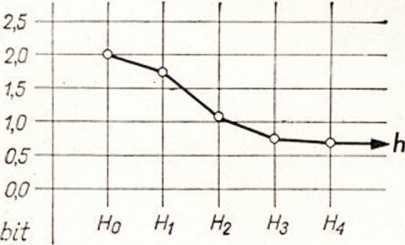 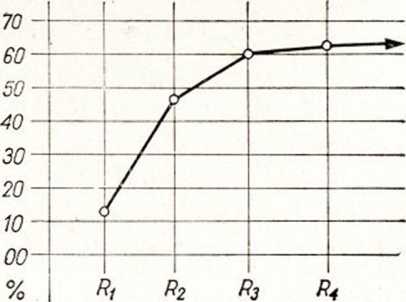 naszego tekstu wystarczy już wielkość H4) redundacja określa strukturę naszego układu (tekstu) z bardzo wysokim stopniem zbliżenia do stanu faktycznego. O tym, w którym momencie należy przerwać proces aproksymacji (proces kolejnych przybliżeń), to jest na którym rzędzie H należy przerwać obliczenia, informuje nas krzywa wzrostu kolejnych rzędów H i R, przedstawiona na wykresach (patrz str. 15).Z wykresów tych wynika, że po raptownym skoku przy niskich rzędach H i R krzywe h i r już nie rosną (lub nie maleją), lecz zbliżają się dość szybko do pewnej wartości granicznej (Hoo, Roo) charakteryzującej strukturę faktyczną naszego tekstu (układu). Stopień głębi strukturalnej naszego tekstu, tj. granica, do której sięgają zależności między poszczególnymi elementami tego układu, jest dość wysoki i wynosi ok. 63 %. Swoboda wyboru tego lub innego sygnału jest więc w wysokim stopniu ograniczona i wynosi zaledwie 37 %. Podobną sytuację mamy w językach naturalnych (zob. rozdział 12). Zanim jednak przejdę do zreferowania problemów ściśle lingwistycznych związanych z teorią informacji i językiem jako kodem, muszę (ze względów metodologicznych) przedstawić najpierw ogólną teorię kodu i kodowania.Marian Jurkowski(dokończenie nastąpi)NAZWY STATKÓW A JĘZYKOZNAWSTWO(Przyczynek do zagadnienia praktycznych zastosowań językoznawstwa)Stwierdzenie, że nauka teoretyczna, jaką jest językoznawstwo, ma duże zastosowanie praktyczne, jest truizmem (choć nie dla wszystkich). Praktyczne zastosowania językoznawstwa są różnorodne, idą lub iść powinny, w różnych kierunkach. Jedną z dziedzin, gdzie potrzebna jest pomoc językoznawców: onomastykę statków — o czym się dotychczas nie mówiło — wskazał w 1962 r. H. Górnowicz w swej rozprawie będącej pierwszą naukową próbą syntetycznego ujęcia onomastyki polskich statków morskich . Zwrócił tam m. in. uwagę na kwestie poprawnościowe: „pragnąłbym zaapelować do odpowiedzialnych władz morskich — pisze ten autor w ostatnim akapicie wymienionej pracy — aby nowe nazwy statków i okrętów były uzgadniane z onomastami. Wtedy uniknie się nielicznych na szczęście nazw błędnych typu Mściwój, Światowid czy 1 Maj” .H. Górnowicz, Nazwy własne polskich statków i okrętów pełnomorskich, „Rocznik Gdański”, t. 21: 1962 [druk.] 1963, s. 13 — 38 (autor rozpatruje tu nazwy handlowych statków morskich i niektórych portowych oraz wojennych statków morskich). — Omówienie dwóch podgrup nazw statków handlowych grupy nazw pochodzących od imion i nazwisk zasłużonych ludzi (jest to jedna z grup klasy nazw przeniesionych, jak je nazywa Górnowicz) zob.: Z. Brocki, Nazwy statków morskich wywodzące się od nazwisk uczonych i techników, „Kwartalnik Historii Nauki i Techniki’*, R. 9: 1964, nr 1, s. 154 — 158.Górnowicz, O.C., s. 34. — O rażącej nazwie statku „Mściwój” Górnowicz pisze na s. 16, wskazując, że powinno być: „Mściwuj” albo „Mściwoj”. W. Taszycki w pracy Najdawniejsze polskie imiona osobowe, Kraków 1925 (Górnowicz zaleca władzom morskim wykorzystywanie materiału onomastycznego tej pracy) zajmując się na s. 54, 81, 83—84 imieniem M. najwięcej przykładów cytuje na formę Mściwuj. Warto dodać też, że T. Milewski w pracy Stosunki językowe polsko-ruskie, „Slavia Occidentalis”, t. 18: 1939—1947 [druk.] 1947, s. 73, podstawową formę imienia Miestwin (dokumentowe Mestwinus, np. 1209 r.) rekonstruuje w postaci *Mьstьvujь, a więc gdzie w drugim członie jest właśnie ujь «wuj». L. Wierzbowski w artykule Kilka uwag językowych o uniwersyteckim podręczniku historii Polski, „Gdańskie Zeszyty Humanistyczne” [R. 1:] 1959, z. 1/2, s. 152, pisze, że w oryginalnych dokumentach wystawionych przez księcia M. forma z -wuj występuje w 80. wypadkach, podczas gdy formę z -woj zaświadczają tam tylko 2 przykłady, a w odpisach, transsuptach i falsyfikatach dokumentów tego księcia zapisy z -woj nie przekraczają 15 %; ostatecznie więc według L. Wierzbowskiego imię to powinno się przyjmować w formie Mściwuj lub Miestwin. W podręczniku Historia Polski, pod red. T. Manteuffla, t. I, Warszawa 1958, jest Mściwoj (zob. indeks osób w cz. 3 tomu I, s. 175 b).Poniżej chcę zwrócić uwagę na nieco inną kwestię.Budowane w 1958 r. przez Stocznię im. Adolfa Warskiego w Szczecinie drobnicowce typu B-55 (o nośności ok. 5,5 tys. ton)3 mają nazwy miejscowości zakończone na -ica. Prototypem jest tu statek „Krynica”; następne to „Polanica” i y,Oleśnica”, a dalej — budowane od 1959 r. statki wersji zmodyfikowanej (typ B-55N): „Legnica” (prototyp), „Świdnica”, „Brodnica”, „Kruszwica”, „Wiślica”, „Szczawnica” 4.Wybór (przypadkowy!) przyrostka -ica spowodował, że w grę weszły tu miejscowości z różnych okolic Polski: od Legnicy na zachodzie do Krynicy na wschodzie i od Brodnicy na północy do Szczawnicy na południu, oraz różnej wielkości: od 65-tysięcznej Legnicy do niewiele ponad tysiąc mieszkańców liczącej wsi Wiślicy. Nadto znalazły się tu (znówW Gdyni są ulice: w śródmieściu — Mściwoja, w Orłowie — Mestwina (postać bez -i- w pierwszym członie tej ostatniej formy jest zresztą powszechna w naszej literaturze historycznej. — O niepoprawnej z punktu widzenia językowego nazwie statku „Światowid” Górnowicz pisze na s. 20, wskazując, że powinno być: „Świętowit”. Dodać warto, że powszechnego dawniej w literaturze Światowida nie ma w Małej encyklopedii powszechnej PWN: na s. 961b jest tam tylko właśnie „Światowit, Świętowit, Swantewit. I jeszcze jedno: nazwę jednego z kin Elbląga „Głos Wybrzeża” drukuje w formie „Światowit”, a „Dziennik Bałtycki” — „Światowid”! — Nadto w przyp. 33 na s. 25 H. Górnowicz zwraca uwagę, że nazwa przedwojennego torpedowca „Kaszub” powinna mieć postać: „Kaszuba”, a w przyp. 12 na s. 18, że towarowiec „Józef Conrad” powinien się nazywać „Joseph Conrad” lub „Konrad Korzeniowski”. Dodać warto, że przeciwko nazwie „Józef Conrad”, jeszcze gdy była ona dopiero projektem, protestowała prasa gdańsko-gdyńska, „Dziennik Bałtycki” i „Tygodnik Morski”, wskazując, że nazwiska czy pseudonimu Józef Conrad nikt przecież nie nosił i nazwa „Józef Conrad” cudzoziemcom nic nie mówi. Na rozwijanie tego zagadnienia nie ma tu miejsca, zaznaczę tylko, że się chyba trudno nie zgodzić z tą argumentacją i nie dziwić się, że forma Józef Conrad jest używana, choć bardzo rzadko, w naszej powojennej literaturze (zresztą mamy ją i wcześniej, zob. np.: J. Krzyżanowski, U źródeł publicystyki Józefa Conrada, „Ruch Literacki” R. 7: 1932 nr 8).Wszystkie dane o statkach polskich pochodzą z księgi: Rejestr statków morskich, 1963, Gdańsk 1963 (Polski Rejestr Statków).Następnym 2. statkom tego typu dano nazwy zupełnie tu nieoczekiwane: „Bydgoszcz” i „Jan Żiżka” i w ten sposób zburzono schemat nazewniczy (o łączlwości typów nazw z rodzajami statków — podsumowanie zagadnienia — zob. w cyt. rozprawie Górnowicza na s. 33—34). Jak się to odbyło? Otóż przez dłuższy czas władze miasta Bydgoszczy zabiegały o nazwanie jakiegoś (jednak większego) statku nazwą ich miasta. W pewnym momencie nacisk był tak silny, że władzom morskim wypadało sprawę wreszcie załatwić, a że akurat wówczas właśnie w Stoczni Szczecińskiej im. A. Warskiego przygotowywano do wodowania statek typu B-55N, nadano mu nazwę „Bydgoszcz”. W drugim wypadku „okazją” był pobyt w Szczecinie partyjno-rządowej delegacji Czechosłowacji: akurat gotowy do wodowania statek B-55N otrzymał nazwę „Jan Żiżka” (spolonizowaną w pisowni). Takie uleganie „okazjom” mści się później: system nazewnictwa pewnych rodzajów czy typów statków w sumie przestaje być jasny, jest nawet wręcz mylący dla kół żeglugowych i sfer z żeglugą związanych, nazwy statków przestają bowiem informować o właściwościach statków (por. niżej przyp. 11 in fin.) — nie są komunikatywne.przypadkowo) aż trzy nazwy uzdrowisk: sudeckiego i dwóch karpackich, co może sugerować, że trzy statki noszące te nazwy: „Krynica”, „Polanica”, „Szczawnica” tworzą grupę statków jakiegoś osobnego typu.Sytuacja byłaby inna, gdyby się oparto na pewnej „determinancie” onomastycznej. Chodzi tu o gromadne występowanie w toponomastyce pewnych przyrostków.Nazwy miejscowe zakończone na -szczyzna, gromadnie występujące na Podlasiu, dla nazewnictwa statków się nie nadają, są to bowiem nazwy małych miejscowości (wsi itp.), podczas gdy wyczerpywać trzeba nazwy miast. Z tego samego powodu też się tutaj nie nadają powszechne w Wielkopolsce nazwy na -ewo (Czerniejewo, Pędzewo, Smardzewo itd.). Ale doskonale by pełniły funkcje nazw statków nazwy miejscowe zakończone na -i(y)ce, gromadnie występujące na Wyżynie Śląsko-Małopolskiej . Byłaby wówczas grupa statków o nazwach od nazw miejsco-wych, które nie tylko mają jednakowe przyrostki — co już jest wystarczające dla celów informacyjnych w kołach żeglugowych (i szerzej: w kolach zainteresowanych morskim obrotem gospodarczym), ale pochodzą z określonej geograficznie krainy — co ma znaczenie dydaktyczne dla szerokich kręgów społeczeństwa, z czym się w nazewnictwie statków też należy liczyć.Pomijając na peryferiach tego obszaru położone Pabianice i Dobczyce, czy nawet też Starachowice, w grę wchodziłyby takie miasta, jak Świętochłowice, Siemianowice, Szopienice, Mysłowice, Czechowice, Pyskowice, Niedobczyce, Strzemieszyce itd. (wszystkie mające ponad 10 tys. mieszkańców  , co tu jest dodatkowym walorem). W ewentualnym zapasie byłyby jeszcze np. Ząbkowice, Wadowice, Zebrzydowice, Myślenice, Niepołomice, Proszowice, Kruszewice, Goczałkowice, Bronowice (hist.) Racławice (też miejscowość historyczna, jak cyt. wyżej Wiślica), nie mówiąc już o dziesiątkach mniej znanych miejscowości. W serii statków typu B-55 mamy 11 statków, tymczasem tylko w najbliższej okolicy miasta Katowice 8 mamy co najmniej 20 nazw miejscowości z tym przyrostkiem. Ich użycie tworzyłoby jednocześnie wyraźnie nazewniczo wyodrębnioną grupę statków o nazwach miejscowości Górnośląskiego Okręgu Przemysłowego.Wydaje się, że przykład ten przemawia właśnie za potrzebą konsultowania się władz nadających nazwy statkom z językoznawcami — ze specjalistami w zakresie onomastyki. Nie wiem, czy w tym wypadku konsultacja dałaby właśnie takie rozwiązanie: wybór patronimików na -ice (piszący te słowa nie jest zresztą językoznawcą), ale nie o to tu chodzi: chodzi mi tylko o wskazanie, że jest jeszcze dziedzina, gdzie językoznawca-onomasta miałby „coś” do powiedzenia, gdzie mógłby służyć radą, pomocą, i to nie tylko jeśli chodzi o kwestie poprawnościowe — na to zwrócił uwagę już H. Górnowicz  — ale także jeśli chodzi o dobór nazw, dobór według pewnych systemów nazewniczych .Przykłady można mnożyć. Dwa pierwsze statki z serii drobnicowców typu B-59, budowanych przez Stocznię im. A. Warskiego, otrzymały nazwy miejscowości nadmorskich: „Oliwa” (prototyp) i „Orłowo”. To kryterium geograficzne — miejscowości położone nad morzem — należało utrzymać, zastosowano jednak pomysł inny: następnym statkom tego typu nadano nazwy miejscowe zaczynające się tak, jak nazwy dwóch pierwszych statków tego typu: na literę O-: „Ojców”, „Olkusz” i „Orneta”, nie bacząc na to, że nazwy na O- miały już statki innych typów: „Opole”, „Olsztyn” i „Oksywie”. Pomysł ten jest bardzo niefortunny nie tylko z punktu widzenia informacji dla sfer żeglugowych (miesza różne typy statków, przeznaczone dla różnych szlaków żeglugowych), ale także z punktu widzenia dydaktycznego („poznawczo-językowego”): litera inicjalna w nazwie nie stanowi przecież w toponomastyce żadnej cechy wyróżniającej n. 10 29 listopada 1962 r. ukazało się Zarządzenie Ministra Żeglugi w sprawie nadawania nazw statkom morskim12. Stosownie do § 11 tego Zarządzenia wydana została Instrukcja Ministra Żeglugi z 19 marca 1963 r. w sprawie szczegółowych zasad nadawania nazw statkom (...)13. Choć w tytule Instrukcji użyto sformułowania „szczegółowe zasady”, rzeczywiście jednak podaje ona tylko ogólny klucz, stanowi np. w pkcie II.A.1.4), że „statki [towarowe żeglugi międzynarodowej] o tonażu 3 000—8 000 DWT otrzymują nazwy miast polskich oraz miast krajów zaprzyjaźnionych”. W grupie tej będą więc statki o różnych wielkościach (a rozpiętość 3 000—8 000 DWT jest znaczna), o różnym przeznaczeniu, różnych typów. A Więc i nazwy miast muszą być tutaj różnych „typów”, aby można było dzięki nim odróżniać poszczególne typy itd. statków. Przy opracowywaniu szczegółowych zasad (co w praktyce spada na armatorów) może być właśnie potrzebna pomoc onomastów 14. Oczywiście nie tylko jeśli chodzi o grupę nazw geograficznych (nazwy miast, rzek, jezior i dzielnic — co przewiduje Instrukcja), może być ta pomoc potrzebna, ale także w zakresie innych grup nazewniczych: Instrukcja przewiduje m. in. nazwy legendarnych bóstw morskich lub słowiańskich, „nazwy charakteryzujące uosobnienie siły”, imiona męskie, imiona męskie zdrobniałe itd.Zygmunt Brockiz maor. wai pisze J. Staszewski w cyt. art. Klasyfikacja i systematyka..., s. 240). Są więc tu statki „Waitemata”, „Waihemo” itd. — Przykłady można mnożyć. W olbrzymiej większości wypadków nazwy statków floty światowej orientują — oczywiście tych, którzy znają te zwyczaje (nie chodzi tu jednak tylko o praktyków morskich, ale i o szersze kręgi interesujących się morzem i jego sprawami) — o tym, do którego przedsiębiorstwa żeglugowego należy dany statek, na jakim szlaku pływa, do jakich przewozów jest przeznaczony, do jakiego typu należy, jakiej jest wielkości itp., a więc — spełniają specyficzną rolę w komunikacji językowej (podobnie się rzecz ma z nazwami statków wojennych). — Powyższe informacje o statkach pochodzą z Register Book 1963—64, Vol. I (Lloyd's Register of Shipping) oraz z rozkładów jazdy statków odpowiednich linii żeglugowych.Monitor Polski, 1962, nr 84, poz. 395.Nie opublikowana (maszynopis powielany rozesłany zainteresowanym „do wiadomości i stosowania”).Przy opracowaniu cyt. Instrukcji po rady onomasty na pewno nie sięgnięto. Instrukcja zawiera szereg ustaleń co najmniej dyskusyjnych (co należałoby przedstawić w osobnym artykule).RECENZJENazewnictwo w Początkach Państwa Polskiego. T. I, Poznań 1962, s. 428; t. II, Poznań 1962, s. 368, Poznańskie Towarzystwo Przyjaciół Nauk.Poznańskie Towarzystwo Przyjaciół Nauk dało w ręce społeczeństwa PRL wspaniały podarunek na Tysiąclecie Państwa Polskiego. Opracowanie zagadnień, związanych z początkami naszej historii pisanej, jest znakomite: dość wymienić takie nazwiska historyków poznańskich, jak: Labuda, Łowmiański, Tymieniecki, aby mieć pełne zaufanie do ich obiektywności i szerokości horyzontów historycznych i teoretycznych. Do nich dołącza się cały sztab pracowników o równych mniej więcej zaletach, jak: St. Zajączkowski, Nadolski, Maleczyński, Kuczyński, Manteuffel, Silnicki i Br. Kurbisówna, która wyczerpująco opracowała dokument Dagome iudex. Do nich dołączają się prehistorycy, jak: Gieysztor, Hensel, Kostrzew- ski, Kaczmarczyk, Urbańczyk, Żurowski i inni. T. Lehr-Spławiński zaś pokusił się c odtworzenie języka z epoki Mieszka I.Dwa tomy wydawnictwa obejmują zagadnienia polityczne (t. I) i kulturalne (t. II). Pomoc najwyższych czynników państwowych zapewniła doskonałość papieru, ilustracji i druku. Ten ogólny zachwyt nie zapewnia wydawnictwu bezkrytycznego podziwu. Podpisany pragnie się zająć działem nazewniczym „Początków...”, jako że sądzi, iż w tym dziale starał się wydołać potrzebom chwili.Nazewnictwo nasze, w szczególności Ziem Zachodnich, już nie mówiąc nawet o nazewnictwie lechickim w obszerniejszym tego słowa znaczeniu, nie miało pomyślnej doli. Powody są liczne, ale najważniejsze są dwa: 1) rozbiory, które zahamowały nasze postępy kulturalne; 2) wynikające stąd opóźnienia nauki polskiej, która została mocno wyprzedzona przez naukę niemiecką właśnie w dziale badań praprzeszłości naszej, tj. ziem polskich jak i lechickich. Założenie Instytutu Zachodniosłowiańskiego w Poznaniu w 1919—1920 oraz jego wydawnictwa, w szczególności Slavia Occidentalis, która wyszła w 17 tomach przed drugą wojną światową, starały się temu brakowi zaradzić, ale z trudem musiały sobie torować drogę wśród bardzo niepomyślnych okoliczności, pokonując zastarzałe poglądy i przyzwyczajenia. Dopiero Instytut Zachodni, założony po drugiej wojnie światowej, pomyślniejsze zastał warunki. Pomijając różne wrogie nastawienia, wystarczy zająć się dwoma nazwiskami. Chodzi o Maxa Vasmera i Aleksandra Brücknera. Max Vasmer otarł się o sprawy polskie osobiście (przez małżeństwo) i dłuższe przebywanie w Krakowie, gdzie obcował z językoznawcami polskimi (J. M. Rozwadowski, J. Łoś, K. Nitsch, M. Rudnicki), podróżując za granicę, jako stypendysta rządu jeszcze cesarskiego. Z chwilą jednak gdy się znalazł w Berlinie i te żywsze kontakty ustały, począł zbyt gorliwie poszukiwać w swych pracach śladów pragermańskich. niemieckich lub wikińskich na ziemiach polskich lub słowiańskich. Z natury rzeczy popadł w konflikt z M. Rudnickim, który badał te ziemie pod kątem widzenia słowiańskim, lechickim lub polskim. Każda prawie rozprawa M. Vasmera spotykała się z recenzją M. Rudnickiego, który starał się redukować jego wywody do właściwej miary. Kto tedy cytuje prace M. Vasmera (I. 308), a pomija recenzje M. Rudnickiego lub G. Iljińskiego — ten eo ipso popiera punkt widzenia M. Vasmera Innego rodzaju autorem był Al. Brückner, który do końca życia podawał się za Polaka, co prawda szczególnego, bo dzieci stały się Niemcami a sam Al. Brückner podczas pierwszej wojny światowej ogłaszał w krakowskiej Nowej Reformie artykuły, w których zalecał Polakom stać się dwujęzycznymi, tj. mówiącymi po polsku i niemiecku, co w ówczesnym kontekście miało swoją wymowę. Al. Brückner był znakomitym znawcą polszczyzny i innych języków słowiańskich, ale nie tyle językoznawcą, ile historykiem języka. W swoim seminarium w Berlinie dawał stanowczą przewagę polszczyźnie i nieraz ona stawała się (na krótko) nawet językiem wykładowym. Po pokoju wersalskim pogodził się z przynależnością Poznania i skrawka Pomorza Wschodniego do Polski i w III/IV tomie SO ogłosił artykuł, w którym energicznie i słusznie zwalczał objaśnienie nazw, przekazanych przez autorów starych drogą emendacji i różnych poprawek. Gdy jednak spostrzegł, że Slavia Occidentalis zajmuje się nazewnictwem starych ziem polskich i słowiańskich (lechickich), zaprzestał z nami współpracy, zarzucając nam aneksjonizm (!!) i począł nas zwalczać, ale nigdy się nie wdawał w szczegółowsze wywody, zasłaniając się zdaniem, że nie* może się pogodzić z M. Rudnickim. Posunął się jednak do zniekształcania tekstu M. Rudnickiego (mówiąc łagodnie), co niestety trzeba było przygwoździć zupełne wyraźnie (p. SO.XV.259). Aby zaś zapobiec wnioskom, wynikającym z ustalenia starej słowiańskiej i polskiej onomastyki Ziemi Lubuskiej, Pomorza i Śląska, począł wygłaszać zdania w rodzaju jakoby „granic pewnych między etymologią a pseudologią” nie było albo jakoby „można etymologicznie wszystkiego dowodzić... tylko to niczego nie dowodzi” itp. albo jakoby plemiona pomorskie, zawsze wrogie, odcinały Polskę od morza itd. O tych sprawach należy jednak pamiętać przy powoływaniu się na Al. Brücknera.Niniejsze uwagi obejmują nazewnictwo plemienne, osobowe i miejscowe. W przeciwstawieniu do Al. Brücknera wyznaję, że: 1) trafne i uzasadnione etymologie rzucają niekiedy jasne światło na praprzeszłość; 2) bywają jednak etymologie błędne, których się należy wystrzegać; 3) są też etymologie dwuznaczne, które nie dają żadnego jasnego świadectwa. O przykłady nie trudno. Oto nasi najbliżsi sąsiedzi zza Odry i najbliżsi nasi krewniacy nazywają się u autorów niemieckich: Wiltzi, Wilci, Uuilze. Są to postacie starowysokoniemieckie i według zasad gramatyki starowysokoniemieckiej należy je wywieść z uprzedniego Velti. Jest to forma poświadczona przez Ptolemeusza przed rokiem 179 n.e. i zresztą nawet przez kronikarzy niemieckich. Przemiana t > c (pisane tz, z) dowodzi, że język starowysokoniemiecki zapożyczył tę nazwę od Wieletów (Wielotów) przed V—VI wiekiem, bo dopiero w V—VI wieku starowysokoniemieckie t przechodzi w c p sane tz, z. Forma Vel-t — zasługuje na szczególną uwagę, ponieważ sięga ona starożytnością swoją czasów indoeuropejskich i daje się wprost zestawić z łacińską, taką jak: Nar «rzeka Nar» : Nar-t-es «mieszkańcy nad rzeką Nar». Podobnie Vel «woda, błoto...», por. jezioro Wiele na Pomorzu i dalsze nazwy wodne, zebrane w SO.XII. (1933) 304—40 oraz M. Rudnicki, Prasłowiańszczyzna, Lechia, Polska, II (1962) 218. Wynika to z tych form, że zapoznanie się z Wielotami sięga w Niemczech czasów w każdym razie przed V—VI wiekiem i wszelkie gadaniny niemieckie na temat, że Wieleci zjawili się między Łabą i Odrą w VII wieku upadają same przez się dzięki temu świadectwu etymologicznemu. Jeszcze dawniejszego pobytu Wielotów dowodzi przejście -e- w -i- (Velti > Wiltzi) oraz zapożyczenie niemieckie wulz (słow. *Vḷtь) ze znaczeniem „equus mediocris, equus veletabus” «koń Wielecki», p.l.c. Skoro Velt- około roku 700—800 przeszedł na Vlot- (kronikarskie Vlotabi — Vlotowe), urobiono nową postać z sufiksem -et-, Vel-et- i tą nową formą poczęli się posługiwać kronikarze: Veleti, Veletabi = Veletove. Nieznajomość przemian głosowych starowysokoniemieckich sprawiła, że nasi autorzy zapisy niemieckie Wiltzi, Wild, Uuilze wzięli za pierwszy przypadek l.m. od wilk (!!!) i poczęli Wielotów nazywać Wilkami (Í), przypisywać im srogość wilków (!!), co stało się też powodem do wywodzenia nazwy Luciców od luty «srogi» (!). Tymczasem sytuacja jest taka, że Welto- wie = Wieletowie byli bliżsi terenów języka starowysokoniemieckiego i to plemięwcześniej się zetknęło z Germanami, natomiast Lucice = Lutitii, Liutizii kronik niemieckich znajdowali się dalej na wschodzie i na północy, zapewne nad jeziorem zwanym dziś Grosser Luzin-See i zapoznanie się z nimi przypada na wiek VIII—IX (zdobycie przez Karola W. Brenna = Brandenburga w r. 789). Dlatego -t- nie przeszło w c = tz, z w tej nazwie. Miano zaś jeziora Luzin, por. polskie jezioro Lucin pod Włocławskiem, przedstawia już zapewne przejście lucickicgo t w ć. Słusznie tedy G. Labuda (I. 62) wiąże nazwę Luciców z polskimi nazwami rzek: Lutynia, Lutryna, Luciąża, Jez. Lucin z łacińskim Lutum «błoto»; a nie z przymiotnikiem luty «srogi», p. M. Rudnicki l.c. 216.Wiadomo, że tzw. Nestor Kijowski = Powiesť wriemiennych liet nazywa Luciców mianem Łutici, co dało powód do mniemania, jakoby ta nazwa nie oznaczała Luciców = Wielotów, ale jakieś nieznane polskie plemię Łęciców (p. T. Lehr-Spła- wiński JP, XLI, 4, s. 268 oraz dr Wiśniewski JP, XLII, 1, s. 56—7). Należy stwierdzić, że nazwy lucicka i ruska posiadają ten sam rdzeń, który w najstarszej swojej postaci apofonicznej ma potrójny wygląd *leu-t- : *lou-t- : *lu-t-. Otóż to ciekawe, że postać *leut- jest właściwa polszczyźnie i może gwarze lucickiej i dlatego mamy pol. Lutynia, Lutryna, Luciąża z początkowym L- i może lucickie Liutizii, Leutitii itp. Natomiast w językach ruskich dominuje postać *lout- oraz *lut~, które w nich dają formy lut- oraz łъt-. Obie te postacie są poświadczone w językach ruskich, mianowicie dopływ Trubieży nazywa się	która w zwrocie vъ Łъtězmieniła się w zwrot v Ołtě i stąd zrodziła się nazwa Olta, w ukraińskim zaś wystąpiło zdrobnienie *Lъtica > *Lьtica dzisiejsze Ltyća; pod Włodawą jest jezioro Łuta, a w Rzeszowskiem jest Łutcze (ukraińskie): Lutcze (polskie). Ponieważ nazwa Luciców jest pisana podwójnie Liutizii : Lutizii, to nawet nie jest wyłączone, że zapis Liutizii — Lucicy a zapis Lutizi = Łucicy, co odpowiadałoby dokładnie ruskiemu Łuticzi. Może dalsze badania tę rzecz wyjaśnią.Niestety, należy stwierdzić, że w ,,Początkach...” błąka się jeszcze kompromitujące Wilki (I. 89) oraz (I. 215). Słusznie ,:Początki...” uważają nazwę Wenedzi za germańską przeróbkę słowiańskiego Ven-et-. Nadmienić należy, że formacje od rdzenia ven-, jak na to wskazałem (JP XLI. 3. 255) i cytowana tamże literatura dawniejsza, ma uzasadnienie w polskich nazwach miejscowych i że obok formacji Ven-et- istnieją postacie: Ven-t-: Ven-ot-: Ven-at-. W szczególności Ven-t-: Ven- -et- są zupełnie równoległe do Vel-t-: Vel-et-. Znaczenie tego rdzenia oscyluje między «woda, błoto» itp. Całe zagadnienie nazwy Veneti zostało wyczerpująco omówione w Prasłowiańszczyzna, Lechia, Polska I. 87—113.Ruskie Ljach oraz przymiotnik, należący do tego etnikomu ljadъski pokrywają lechicko-pol. Lęchъ z uprzedniego *Lęd-chъ, którego znaczenie jest mniej więcej takie same, jak pospolite nazwiska polskie Lędzian, Lędzion, Lądzin, p. Prasłowiańszczyzna, Lechia, Polska II. 193—4, 206—214, 248—259. Tak nazywano mieszkańców okolic błotnych, ugorujących, wilgotnych. Rdzeń Ląch- był używany w imionach osobowych Ląchomir (Lanchomirus et Dobrosława de Lanchomirze 1271), zdrobnienie brzmiało Lęszek (Lęch-ъkъ). V/ gwarach wschodniomałopolskich nosowość zanikła, na skutek tego sandomierska wymowa brzmiała Lech i Leszek. Ta postać beznosówkowa upowszechniła się z przejściem Leszka Białego z Sandomierza do Krakowa, bo i on z jego wychowawcą i przyjaciel Goworek mówili gwarą wschodniomałopolską, a matka Helena, pochodzenia ruskiego, także nie umiała wymawiać samogłosek nosowych. Utrwalił na piśmie tę wymowę Mistrz Wincenty Kadłubek, który także całe życie mówił gwarą wschodniomałopolską. Prapostacie tych nazwisk *Lęd-janъ »Lęd-ěпъ, *Lęd-inъ, bądź *Lęd-jan-inъ, *Lęd-ěn-inъ, stały się podstawą dla madiarskiego (węgierskiego) Lengyel «Polak» oraz dla nazw Konstantyna Porfirogenety (X wiek) Lendzaninoi, Lendzeninoi (= , ). W każdym razie było to plemię wielkopolskie, kujawskie lub mazowieckie, tj. z dawnej Lędzi lub Golędzi, które się zapędziło daleko na południowy wschód. Wy-nika to z faktu że, jak dowiodłem w Przeglądzie Zachodnim nr 9/10 (1953), s. 36 i nn. rdzeń lęd- występuje z początkowym r- (rędzina: rzędlica, Rzędzianowice, zatem od Red-ěпъ = kujawsko-wielkopolskiemu *Lęd-ěпъ, *Lędzianowice, nazwisko sienkiewiczowskiego Rzędziana jest małopolskie). W całej Małopolsce, zatem Rzędzian = Lędzian. Trudno orzec, w jakich okolicznościach Lędzanie dostali się tak daleko na południe. Przypominam mieszaną kulturę słowiańsko-tracką, tj. Wysocką, która wykazuje związki z Wielkopolską.Starano się dawniej widzieć Bałtyk w nazwie Sinus Codanus, a M. Rudnicki SO. VII. 365—380. znalazł nawet w języku polskim i staropruskim zbliżone rdzenie, uzasadniające nazwę Codanus, mianowicie w staropruskim (terra) Cadinensis i w polskim Kodeń. Ale określenie Pliniusza (Nat. Hist. 4. 96) może się stosować i do Morza Północnego; należy zatem tylko znaleźć odpowiednią etymologię dla tej nazwy znad Morza Północnego, której, o ile mi wiadomo, braknie, a w „Początkach” I. 20 też jej nie ma. Lugiowie to oczywiście późniejsi Łużyczanie, a Venadi (Sarmatae) z IV w. pokrywają słow. Ven-ot-, jak Wulfstanowe W eon-öd- pokrywają słow. Ven-at-. Wywieść goc. ulbandus z łac. elephantus dość trudno, o wiele łatwiej widzieć łacińskie (prowincjonalne) elephantus, może już elephandus w słow. velь- -bądъ, pol. wielbłąd, p. Prasłowiańszczyzna... II. 95. Semnones zaś ze względu na swoje odosobnienie i nazwę czynią wrażenie zupełnie obcego nieindoeuropejskiego ludu, p.l.c. 87. tamże wyjaśnienie nazwy Antów s. 138. Tymieniecki hołduje przekonaniu, że Goci się znaleźli nad Morzem Czarnym drogą dunajową, powołując się na wykopaliska w Moberg nad dolną Łabą. Należy pamiętać, że emigracja Gotów z Göta-rike, tj. z południowej Szwecji, prowincji bardzo rozległej, szła zapewne w różnych kierunkach, podobnie jak późniejszych Wikingów, których Goci byli tylko poprzednikami w rozboju i zdobyciach; jedni szli nad Łabę dolną i dalej a druga wataha nad dolną Wisłę. Gotów nad Wisłą poświadcza Tacyt, Ptolemeusz, archeologicznie zaś Eric G. G. Graf Oxenstjerna (1948), Kostrzewski p. 1. c. I. 162. Nazwa Obodrytów ma dwie etymologie: T. Lehra-Spławińskiego (SO-XVIII. 223) oraz M. Rudnickiego (najobszerniej rozwinięta w Opuscula C. Tymieniecki, Poznań 1959, s. 249—253). Pierwsza etymologia wychodzi z założenia, że nazwa tego ludu wiąże się z Odrą, nad którą miał ten lud przebywać, zanim się znalazł u podstawy Półwyspu Jutlandzkiego i że końcówka -it jest latynizmem, pokrywającym rodzime -ic- z uprzedniego -itio-, *Ob-odr-itio > Obodrici... Druga etymologia podkreśla fakt, że w kronice Thietmara, który zachowuje słowiańską końcówkę -ic w plemiennych nazwach słowiańskich, np. w nazwie Luciców, stale miano Obodrytów posiada końcówkę -it-. Z tej racji M. Rudnicki zestawia nazwę Obodrytów z nazwą miejscową Drzyc-im < *Drit-im-i̯o-, odtwarzając praformę nazwy plemiennej w postaci *Obo-drit-, z tym że nazwa została zapożyczona do języka sta- rowysokoniemieckiego przed wiekiem V—VI, skutkiem czego -t- > -z-, pojawiające się u Geografa baw. w IX w., natomiast późniejsze, powtórne zapożyczenie tej nazwy zachowało -t: Potwierdza te wnioski zapis króla Alfreda Afdrede (X w.). Znaczenie „śródbłotni”, co dobrze się zgadza z krajobrazem Obodrycji. Elementy kultury oksywskiej, które Jamka stwierdza w Obodrycji, M. Rudnicki chciałby przypisać odłamowi nadwiślańskich Wanów, odrzuconych w swym zachodnim odprysku przez napad Gotów. Ślady zresztą Wanów dadzą się stwierdzić w nazewnictwie pomorskim, łucickim i obodryckim, por. w Prasłowiańszczyzna... II. 16 i nn.: Wancik. Wanzeke, Wansch, Wanowe mowgiły, Wanska, Wanigge itd. Ze względu na to, że w języku obodryckim, dopóki on żył, r nie przeszło w r (ż), zaleca się używać nazwy Obodryci, a nie Obodrzyci.Stosunki w nazwach plemiennych łużyckich nie są dotąd wyjaśnione. Jest rzeczą pewną, że w literaturze klasycznej nazwa Ługi: Lugii pierwsza oznacza kraj, a druga ludzi przynależnych do tego kraju, po polsku brzmiałaby Ługi ( Łęgi),Łuży (?) por. bóg: boży itp. Jest to nazwa najdawniejsza, oznaczająca zarazem całą prasłowiańszczyznę. Następnie pojawia się postać Logiones: Longions (= ;. ) = Łużanie: Łążanie,	tzn. formacje z sufiksem -jan-: *Ług-jane: *Łąg--jane, a w r. 963 Lunsizani = Łążič-an-e < *Łążik-jan-e od nazwy kraju. Natomiast postać Lunsici = *Łążici, wprawdzie może być fakultatywnie stosowana do Łużyczan, ale to pewne nie jest, czy w danym razie oznacza ona Łużyczan, raczej nie. Inne nazwy plemienne łużyckie zostały omówione l.c. II. 181 i nn. Wiele tu jeszcze zagadek. Sądzę, że tylko nazwę Żyrmąt należy zarzucić na korzyć Sie- rzy-mąt- z zapisów Seri-munti, Seri-munt, Scromunti, Serimuntilant... Sierzy- od nazwy Sierza, co byłoby nazwą rzeki bagnistej lub bagna, por. polskie nazwy w rodzaju Srawa (Gniezno, Wieliczka) do czasownika siorę: sierzesz: sierze: srać «wydalać płynne odchody», a co do formacji por. Bożystopka, koźli-jajka, Babi-gorce itp. Także nazwa Talaminzi, któ.rą wyjaśniono w Opuscula C. Tymieniecki... s. 262—4 i tamże nazwy: Bethenici, Smeldingon, Morizanin, Velunzani, Stodorani, Surbi, Lupiglaa, Znetalici. Na s. 66 pod r. 789 wymienia się obodryckiego księcia imieniem Witsan, Witzan, Witzin, zestawiając to imię z kasz. Wicon (nazwisko), które da się wywieść także z uprzedniego *Vęt-jan-, zaś obodryckie Witsan, Witzin pokrywa może uprzednie *Vit-ěn- ze względu na zapis Witzin. Jeśli ten zapis błędny, to z *Vit-jan~, a nie z *Vęt-jan-, bo połabszczyzna nie traci nosowości w tej pozycji. Kasz. Wicon można też wywieść z uprzedniego *Vit-jan-, zwłaszcza że nazwa miejscowa Witomin zapewnia istnienie imienia Wit-oma, urobione od *Vitb z sufiksem -oma jak Dag-oma. Nazwy plemiennej Dadosesani nie można rozwiązać na Dziadoszanie (I. 76), bo się pomija zgłoskę -se-. Zapis ten pokrywa Dziado- -siedzanie < Dě-do-sěd-jan-e, jak wskazał M. Rudnicki l.c. II. 261. Dziadoszan należy skreślić. Znani z praskiego dokumentu z r. 1086 Dedosize = pol. Dziadoszyce może pokrywają Dziadosiedzan, ale są formą późniejszą o charakterze odojcow- skim, a zresztą dokument praski jest podejrzany o fałszerstwo. Na tejże stronicy występuje nazwa: Gołężyce, Gołęszyce, Golęszyce. Jak wykazał M. Rudnicki w roku 1929 w SO VII. 521—3, jedyną możliwą transpozycją zapisu Geogr. baw. Golensizi jest stpol. Golęszycy, późniejsze Golęszyce z uprzedniego *Go-lęch-it-io-i. Mimo to W. Taszycki w r. 1935 (Śląskie nazwy miejscowe, Katowice 1935 s. 35) rozwiązał ten zapis na Gołężycy. W recenzji SO. XIV. 241—249 (r. 1935) podkreśliłem, że wywód mój jest jedynie możliwy, ponieważ zgłoska łę jest późnym produktem rozwoju specyficznie polskiego w XIV—XV wieku, w wieku zaś IX żaden język słowiański nie posiadał zgłoski łę, co jest pewnikiem językoznawczym. Mimo to używanie postaci Gołężycy nie ustało, posłużył się nią St. Rospond [JP XXVIII (2 r. 1948) s. 39], a co dziwniejsze, cała redakcja Języka Polskiego przyjęła tę nazwę jako normalną. Wobec tego napiętnowałem to w SO. XIX. 377—8 (1948), podkreślając za H. Grappinem, że uczeni polscy nie znają polskiej literatury naukowej. Dla ratowania autorytetu redakcji jeden z jej członków starał się dowodzić, że nazwa Golęszyce nie da się wywieść koniecznie z uprzedniego *Go-lęch-it- -io-i, ale można ją wyprowadzić jako patronymikon z uprzedniego *Golężyce do imienia Golęga. Pomijając tego rodzaju wymysły, autor tego pomysłu zdradzał nieznajomość postaci czeskich tej nazwy, które niedwuznacznie wskazują na Golęszyce, bo w czeskim odpowiednikiem polskich a raczej lęskich Golęszyców są zapisy: Golaschiz, Golasiz, późniejsze Holachiz, co już, L. Niederle interpretował jako Holašici. P. Původ a pocátký Slowanů zapadnich s. 204). Powtóre zaś Golensizi są zapisani w okolicy, gdzie jest późniejsze czeskie Laszsko < *Lęch-ьsko (pole), a dzisiaj gwary laskie =, tj. laszskie < *lęchьskie, lęskie. Stwierdzenie wspólności Golęszyców z kujawskimi Lęchami pozwala przyjąć, że to część Lęchów kujawskich znalazła się w Bramie Morawskiej, zapewne jako załoga Lęchów, pilnująca tranzytu z południowego Zakarpacia do północnego. Na s. 83 użyto formy Gołę- życan, a więc rozbudowano nazwę Gołężyce na Gołężacanie! Nawiasem mówiącmusiałoby być Gołężyczan! Na s. 85 pojawia się oboczność Gołężyców/Gołężycan: wolno w Polsce jak kto chce. Na mapie figurują Gołężyce (!), Diedesi, Diedesisi, Diedesa = Dziedziesze, Dziedzieszyce, Dziedziesza (zbiorowe) z uprzednich Děd-eš-i, Děd-eŠ-ici, Děd-eš-ia, p. wyjaśnienie: Prasłowiańszczyzna... II. 261. W żaden sposób nie da się przemienić zapisu Thafnezi na Drawczanie ani Zeriuani na Siewie- rzanie, ani Verizane na Wierczanie. Ta ostatnia nazwa winna brzmieć Wiercanie < *Vrt-jan-e, por. Powieźcie, Zawiercie z uprzednich *Po-vŗt-ьje, *Za-vŗt-ьje. Można nawet dopuścić, że taka nazwa w postaci Wiercanie istniała gdzieś nad Wartą, ale Verizane = Wierzyszanie można wywieść tylko i jedynie z uprzedniego Veris-jan-e, Zeri-uani i Neri-uani oraz Verizane wyjaśniono bez reszty w Sprawozd. PTPN w r. 1957 za pierwszy i drugi kwartał s. 39—43 oraz s. 19—21. W myśl tych wywodów Zeri-uani oznaczają tych Wanów, którzy się utrzymali nad Dzierzgonią, nazywaną dawniej Seria (1388) = Sierza, a Neri-unani tych, którzy pozostali na Mierzei Wiślanej (Świeżej), w dok. Neria (1254), zaś Verizane są trzecim odłamem tychże Wanów, ale tych, co przy ujściu Wirzycy, zwanej w r. 1198—9 Verissa pozostali pod Wańskiem czyli Gmiewem (= Gniew) i w Ziemi Wańskiej, której nazwa utrzymała się aż do XIII wieku, jak to z wypisów dokumentowych widać w rozprawie „Gniew, Ziemia Wańska i nordyjski tzw. Wanenmythus” SO. V. 448— —524. — Zrównanie Prissani ~ Pyrzyczanie połyka jedną zgłoskę, mianowicie nagłosową Py-, która u Herborda jest zachowana w jego zapisie Pirissa, u Anastazji, córki Mieszka Starego: Pi(r)is (1235), Piriz (1248) i u jej syna Barnima: Piritz (1248) Piritz, dwa razy r. 1250, p. Sprawozd. PTPN za I i II kwartał 1957 r. s. 34—6. Brzmienie Nysa (Łużycka i Kłodzka) zostało utrzymane na skutek kampanii Języka Polskiego. Jest to mały germanizm, polegający na tym, że w języku niemieckim brak jest głoski ń (palatalne, miękkie). Skutkiem tego polskie nazwy, zawierające głoskę ń zastępują Niemcy przez n (twarde), które znowu w naszej wymowie nie wiąże się z i, tylko z y. Skutkiem tego koloniści niemieccy zastąpili pol. Ńisa przez swoje Nisa, a my znowu niem. Nisa (z twardym N-) przez pol. Nysa. Podobnie Gniezno ( — Gńezno) zniemczono na Gnesen (= Gnesn), Toruń na Torn, Gdańsk na Dant- zig, pol. Nidek (dwie wsie w powiecie Wadowice), Nidek na Śląsku Cieszyńskim zniemczono na Niedeck, co zostało przejęte przez ludność polską jako Nydek itd. U Rozdzieńskiego (Oficina Ferraria) do Miśnia istnieje rzeczownik Mysznary z niemieckiego Missner, późniejsze Meissner, gdzie również słow. m wystąpiło w zniemczeniu jako twarde m (twarde) i stąd pol. My-, zniemczone nazwisko Lischnewska = pol. Liszniewska itd. Gdziekolwiek jest Nisa, tam jest też i Nida, Nisa tedy powstała z uprzedniego *Nid-sa, jak Kwisa z *Kwit-sa, Osa z *Op-sa. Nysa pojawia się na L, s. 84, 18.Pomijając emendacje i kombinacje stwierdzić należy, że Lьst-ъkъ daje Lstek drugi przypadek Lesika, z czego powstał Lestek, który nie ma nic wspólnego z imieniem Leszek; Leszek jest gwarową postacią wschodniomałopolską (sandomierską) zamiast wielkopolsko-kujawskiego Lęszek < ^Lęch-ъkъ, por. zdrobnienia w rodzaju grzech: grzeszek, miech: mieszek itd. Zaś Lęszek jest zdrobnieniem do *Lęch, bo Lech jest także postacią wschodniomałopolską (sandomierską) i w codziennym użyciu zastępuje poświadczone imię Lęchomir p. wyżej.Pasarga jest zniemczeniem ortograficznym polskiej, względnie pomorskiej Seria (1388), Serie (1389), Serige (1451) i z przedrostka Po- = Pa-. Otóż na skutek przejścia g w j w różnych gwarach dolnoniemieckich poczęto oznaczać j bądź i przez g, stąd powstała pisownia Pasarge — Paseria — nowopol. Posierza. Zostało to już powiedziane w Sprawozd. PTPN za I i II kwartał 1957 r. s. 41. Nowszy niemiecki język literacki czyta znak g jako g i stąd nowsze Pasarge, a naturalnie — w myśl spostrzeżenia H. Grappina — Polacy czytają Pasarga, niemcząc swoją własną nazwę rzeczną. Por. Prasłowiańszczyzna... II. 136. Liczwarta, lub Lizwarta zamiast dawniejszego Ist-warta = Istotna, właściwa Warta.Słusznie różni autorzy zwracają uwagę na wzrost potencjału państwowego Polski przedpiastowskiej, zwłaszcza przez podkreślanie wagi kasztelanii lądzkiej w będzie: Landzie, z którą związana jest przeszłość Polski przedpiastowskiej. Luźna federacja lechicka trwała w każdym razie w czasie powstawania czterech ważnych cech językowych, wyróżniających dialekty lechickie od czesko-słowackich i ruskich. Okres ten mógł trwać od początków naszej ery po rok 966, p. Prasłowiańszczyzna, Lechia, Polska II. 193—202. Późniejsze przejściowe kontakty były krótkotrwałe. Nazwę Smolińców należy skreślić. Właściwy wywód nazwy Smeldingon p. Opuscu- la C. Tymieniecki s. 255—6 oraz uwaga na s. 257, która pozwala wyjaśnić również nazwę Selpoli i jej stosunek do nazwy Słupianie. Chodzi o rozwój lechickiego l (sonantycznego), występującego w tej nazwie. W j. czeskim zachowało się ono jeszcze w mianie zielska smldi, w jęz. lechickich najwcześniejsza faza rozwoju l jest eł, które daje ał, wreszcie oł a po zębowych (przedniojęzykowych) ulega przestawce na łu, zatem: Smeldingon: *Smald- (niepoświadczone): Smold(z)ino (miejscowość pomorska), Belt (= Bełt, IX wiek): Balt(icum) (XI w.): Bolt (ludowa kasz. nazwa Bałtyku (XIX, XX w.), Selpoli (najwcześniej): Salpoli (późniejsza): Slupianie (XIX w.), *dłgi: kasz. Dolgensee: Dlûhi (współczesne kaszubskie... civitas Zulbiz (1253) (późniejsze Zlubic).Co się tyczy trudnego zagadnienia Chorwatów, p. Prasłowiańszczyzna... II. 153—3 oraz Chrobatów tamże 262—4. Oba zagadnienia czekają dalszych studiów. Alemure najlepiej rozwiązać językoznawczo na *Olo-morje ze znaczeniem «owo, tamto morze». Nazwa odnosiłaby się do łużyckiego Błóta. Że wyraz „morze” mógł być używany na oznaczenie jeziora, dowodzi jezioro Morzyca oraz plemię nad nim siedzące — Morzyczanie. Uprawdopodobnić można ten zasięg granicy przedpiastowskiej, bądź wczesnopiastowskiej przeddokumentowej Polski, a raczej *Lęchii faktem. że gwary dolnołużyckie, bliższe granicy polskiej, zachowują się tak, jak gwary polskie. Pierwszy składnik Oło- da się stwierdzić w stpol. i ludowym loni < *ol- ni, tzn. lońskiego, tamtego roku.Co się tyczy innych nazw plemiennych, odsyłam do pracy: M. Rudnicki, Geograf baw. w oświetleniu językoznawczym (Z polskich studiów slawistycznych Warszawa 1958, s. 187—197) oraz: Plemiona prasłowiańskie w dorzeczu górnej Noteci, średniej Warty i dolnej Wisły (Слав. фил. сбор, статей I. СССР. I. Вв.) i do Prasłowiańszczyzna... tom I. Poznań 1959, t. II, Poznań 1959, t. II. Poznań 1961, aby przynajmniej obcy nie stwierdzali u Polaków nieznajomości własnej literatury naukowej.Według St. Kuczyńskiego Lędzanie, względnie Ldzianie żyli nad Styrem i górnym Bohem i ich ówczesną nazwę w podwójnej formacji, mianowicie *Lęd-ěnъ> bądź *Lęd-en-inъ oraz *Lęd-janъ, *Lęd-jan-inъ zapożyczyli Węgrzy — Madiarzy w postaci Lęd-ěпъ, dyssymilując ją na Lengyel w czasie od 890—900, gdy przez przełęcze karpackie wkraczali nad średni Dunaj, a w postaci Lędzanin < *Lęd-jan- -inъ dostała się ta nazwa do Porfirogenety. Słusznie też autor zaznacza, że Lędzanie pochodzą z Mazowsza, bo ono było kolonizowane od najdawniejszych czasów z lewego brzegu Wisły, z okolic Kujaw z ośrodkiem w Lędzie: Landzie, dziś Lad. Nagłosowe L- też na to wskazuje, bo rdzeń ten występuje w Małopolsce z początkowym r-.Przekonaniem, że prasłow. *korlъ jest imieniem Karola W., zachwiał Stender- Pedersen (Slawische Lehnwortkunde, Goteborg 1927), p. recenzję M. Rudnickiego SO.XIII (1934) 195—217. Racje tam podane są wystarczające do odrzucenia wywodu z imienia Karola W., nie usunął ich ani J. Kuryłowicz Przegl. Zach. 5/6 (1951), s. 191—206, ani T. Lehr-Spławiński PF.XII.44 i nn., zwłaszcza s. 52, p. Prasłowiańszczyzna... II. 111. Tu tylko dodam, że wyrobienie się miana *Kor-li̯o > pol. król itd. przypada na czas, gdy ruscy Więcice — Вятичи usunęli się na dalszy wschód po rozbiciu Wanów przez wysadkę Gotów i dlatego zapewne ruski korolb nie jesttak zakorzeniony, jak polski król. Natomiast imię niemieckie Karl dostało się do Czech jako Karel, a do Polski jako Karzeł i podobnie zapewne wyglądałoby imię Karola W.Nazwa rzeki Havel została bez reszty objaśniona w Prasłowiańszczyzna... I. 196—7, tak pod względem głosowym, jak i znaczeniowym; brzmi Hobla<*Ob-vьl-i̯a, postać Obła nie da się utrzymać. Możliwą jest także postać Hobiel < Ob-vьl-ь, co odpowiada jeszcze dokładniej zniemczonemu Havel. Nazwa Jom(a), Jumne została objaśniona w SO.XV.90—92 z rdzenia słowiańskiego jama (II.10). Liczne kościoły pod wezwaniem św. Wita, który nie posiadał żadnego związku z nawracaniem Słowian, są zapewne świadectwem, że znalazły się na miejscach czci pogańskiego Świętowita, ale wątpliwe, czy kiedykolwiek dojdzie się w tej sprawie do jakichś pewnych wniosków, p. Prasłowiańszczyzna... 11.120 i nn.Handel wymienny, a także i pieniężny należy datować u nas już w okresie rzymskim od 1—400 n.e. Świadczą o tym znaleziska z importu rzymskiego. Właśnie pierwsze państwo na naszych ziemiach, państwo lęskie, tj. Lęchów kujawskich z ośrodkiem w Lędzie: Landzie, dziś Ląd, a potem w Kruszwicy, już ten handel prowadziło i zapewne pilnowało drogi handlowej poprzez tzw. Bramę Morawską. Znajdowane statery rzymskie są tego dowodem, a może i wagi nasze. Popiel był ostatnim panującym lego państwa, które trudno uważać za ścisłą organizację, była to luźna federacja plemion pokrewnych. Według kroniki Galla-Anonima Popiel jednak był przedstawicielem całości, w której główną rolę odgrywali Lęchowie, i jego to usunął Siemowit, syn Piasta. Polanie gnieźnieńscy doszli wtedy do znaczenia, obejmując kierowniczą rolę, jak się zdaje, po r. 789. Piast nie był wielmożą, ale posiadał szacunek współobywateli. Z kroniki Galla-Amonima nie wynika, jakoby Popiel był jakimś udzielnym księciem np. Ledniczan. Lednica leży zbyt blisko Gniezna, aby mogła stanowić ośrodek osobnego księstwa. Polanie w spisie Geografa baw. zostali pominięci dlatego, że miał on informacje od żeglarzy, którzy znali ujścia Wisły i jej połączenia z Gopłem; skutkiem tego wyliczyli: Neriuani, Zeriuani, Verizane, Glopeani, Lendici, ..., bo ci siedzieli nad wodami, które były dostępne dla wymiany handlu. Polanie zaś byli już poza ich horyzontem. Wznowienie pomysłu I. J. Kraszewskiego jakoby Popiela zwalczyły rody Myszków — nie da się utrzymać. Nazw miejscowych od rzeczownika mysz są dziesiątki i to zrozumiałe, bo to zwierzątko towarzyszy nam od praczasów indoeuropejskich. Zachowanie się Siemowita wobec Popiela cechuje duża względność, jak dla człowieka chorego: Siemowit nie broni otoczeniu, tzn. może jego rodzinie, krewnym, a może i zwolennikom opiekować się Popielem, może nawet pomaga w przewiezieniu go na wyspę Gopła i wybudowaniu wieży, w której Popiel zakończył życie. Siemowit nie wytępił także jego potomstwa, a tylko „de regno... cum subole radicitus extirpavit...”, bo może „suboles” Popiela nie była zdolna do objęcia władzy z jakichś powodów fmałoletność, chorowitości po pijaku, a może tylko dlatego, że Popiel miał same córki?). Zachodzi pytanie, co spowodowało tę przewagę Siemowita? Nasuwa się przypuszczenie, że Siemowit zdobył uznanie ziomków, chyba jako wojak. I tu się nasuwa logiczne hipoteza, że odegrał on jakąś rolę pomagając Wieletom przeciwko Karolowi W. w r. 789, bo Polanie po odbiciu Wielotów słusznie mogli się czuć zagrożeni. Ale to już fantazja literacka. Że jednak prawdopodobieństwo takie istnieje, pouczają wykopaliska, bo Gniezno uzyskuje swoje obwarowania na przełomie wieku VIII/IX, p. Prasłowiańszczyzna... 11.255 oraz Żurowski „Początki...” 11.62 i nn. Br. Kurbisówna opracowała pięknie sprawę dokumentu „Dagome iudex”. Wyraża pełną aprobatę dla pomysłu, jakoby Dagome/Dagone było imieniem frankońskim Dagobert. Należy stwierdzić, że bezwzględnie nie można językowo utożsamić Dagoberta z Dagome/Dagone. Mamy dużo obcych imion w naszym kalendarzu, ale żadne nie ulega tak radykalnym przemianom: każde przystosowuje się do naszego językawięc: Petrus > pol. Piotr, Paulus > Paweł, Saul > Szawel, Gerard > pol. *Gieralt, por. nazwę miejscowości Gierałtowice, Wolfram > Wolbrom, Stephanus > Szczepan... Można by się spodziewać Sćepan, por. kościół < castellum, chociaż później kasztel... Otóż Dagobert dałby pol. Da/ogobiort lub DaJogobiart, może Dalogobart na skutek upodobnienia do takich imion, jak Sulibart itp. Natomiast analiza językowa dopuszcza, iż Dagome/Dagone może być imieniem rodzimym, bo Dafog- jako rdzeń prastary występuje w językach słowiańskich, w polskim jako dog-:Dogiel < *Dogyl, Dega (jako gwaryzm złotowski) = Doega < *Doga, w czeskim dahněti: dag- ~, połab. Podaga, co może reprezentować rodzime Podoga. Sufiksy -oma oraz -оnь są pospolite w językach słowiańskich, por. pol. Witoma: Witoń < *Vit-oma, *Vit-onь, Pigoń, Bystroń itd., a z r. 113 D(z)igoma. Sufiksy te mogły się wymieniać w epoce Mieszka L, tak jak mieniają się nasze przyrostki w zdrobnieniach typu: Stefek, Stefuś albo Zosia: Zosiunia itp. Zachodzi pytanie, dlaczego Mieszko = Mesico, Misica itp. właśnie posłużył się innym imieniem, niż tym, pod którym jest znany w rocznikach? Na to można odpowiedzieć dwojako: chciał zmylić Niemców, bo akt Dagome index miał charakter antyniemiecki, a może imię Mieszko było przezwiskiem? Bo Mieszko do miech «wór», może Mieszko I był krępy i mały i dlatego tak przezywany, co nie byłoby rzeczą niezwykłą. Ale to jest niewiadoma. Faktem niewątpliwym jest to, iż postacie Da/ogoma: Da/ogoń-a mogą być uważane za imiona normalne w okresie Mieszka I. Dobrze, że zanika Dąbrówka, a zastępuje ją Dobrawa. Trzeba także podkreślić, że w omawianym dokumencie Mieszko I tytułuje się „iudex” = sędzia. Jest to słaby wprawdzie, ale zawsze dowód, że polska władza monarsza wyrosła na funkcji sędziowskiej, korzącej przestępcę, przede wszystkim zabójcę w tzw. „wróżdzie i pokorze”. Pokora składała się z trzech głównych aktów: 1. winowajca wieszał sobie miecz na szyi i szedł na grób zabitego boso; 2. jego ukorzyciel, sędzie *kot-li̯о- wywijał nad nim mieczem, co obrazowało ścięcie winowajcy, za jego zbrodnię i zadośćuczynienie dla zabitego, który wtedy tracił prawo zemsty rodowej, bo ją obrazowo wykonał *kor-li̯o-; 3. *Коrli̯о- wyznaczał okup, tj. odszkodowanie dla pokrzywdzonego rodu. Ostatni, głośny historycznie akt pokory odbył się u nas w Krzyszkowie w r. 1157, gdy to Bolesław Kędzierzawy szedł boso i z mieczem, zawieszonym na szyi, do obozu Fryderyka Rudobrodego przepraszać starszego brata Władysława II Wygnańca za wypędzenie go z kraju i gdy złożył okup w formie zrzeczenia się praw do Śląska i oddanie tego kraju w ręce rodu Władysława II. Jak wiadomo, Śląsk długi czas pozostawał wyłącznie w rękach tego rodu, a Fryderyk Rudobrody nie omieszkał wyzyskać swej roli *korli̯a = ukorzyciela.Bóstwo Swar zapewne było czczone pod Poznaniem nad jeziorem Swarzędzkim lub na jego wyspie. Przemawia za tym oboczna nazwa Swarzędza, mianowicie Swarzędz, por. stc. govężdь «bydlęcy». Swarzędz jak stpol. gawiędź jest zbiorowym femininum, zatem mogłoby oznaczać cały tłum kapłanów i sług przy świątyni Swara-Swaroga-Swarożyca, p. M. Rudnicki, SO. III/IV. 349 i nn. Swara nie można uważać za pożyczkę z awestyjskiego hvar(a), bo hvar(a) dałoby nasze *chwor-, ani ze stind. svar, bo svar dałoby nasze *swor-. Fol. Swar należy do swarzyć i oznacza zapewne ogień, słońce itp. Również słow. bogъ nie może być pożyczką z awest. Daγa-, ani z perskiego baγ-, bo obce dźwięczne h nie dałoby słów. g. Paralelizm zaś w rozwoju znaczeniowym podstawowego i-e *bhagos = «udzielacz, pan, bóg» jest zrozumiały, zważywszy żywe sąsiedztwo Słowian i Iranami (Scytami). Fol. skrzat, czes. skritek nie może być pożyczką ze stniem. scrat(o), co by dało *skrot w naszym języku, por. pol. szkoda z niem. skhade (Schade). Natomiast można mówić o pożyczce czes. skratek z niem. scrato, skřítek zaś jest starym wyrazem czeskim, identycznym z pol. skrzat z prasł. *skr-ětъ, p. kъn-ětъ, które dało kniat. P. Prasłowiańszczyzna II. 124. oraz SOXIX.436. O odtworzenie języka polskiego z okresuMieszka I pokusił się T. Lehr-Spławiński, który posiada do tego najlepsze dane. Nie zgodziłbym się z nim tylko w jednym — w wywodzeniu mazurowania z obcych wpływów’. Wywodzi się mianowicie mazurowanie mazowieckie od Jadźwingów, czy od Staroprusów, od Celtów, którzy byli na Śląsku w III. w. p.n.e., wywodzi je T. Lehr-Spławiński. Jestem ciekawy, od jakiego substratu etnicznego wyprowadzi się kaszubienie, chełmińszczenie, jabłonkowanie i wielkopolszczenie? Czy może to ostatnie uzna się za jedynie rodzime? A przecież upraszczanie trzech szeregów głosek przedniojęzykowych w dwa wydaje się dość proste i zależne chronologicznie od czasu i od siły względnie stopnia dyspalatalizacji szeregu początkowo palatalnego: š', ž', č', ǯ'  i stąd pochodzi „identyfikacja szeregów niedostatecznie różnych”. Nie rozwijam tu całego zagadnienia, które zostało w głównych zarysach rozwiązane w XX r. 1927, p. M. Rudnicki, Symbolae Grammaticae in honorem Ioannis Rozwadowski I. 53—69 oraz obszerna dyskusja w Biuletynie PT. XIII, oraz M. Rudnicki, Spraw. PTPN z r. 1949. Jeszcze jedno sprostowanie: postać Mazowsze wydaje się wcześniejsza od Mazosze. Już u tzw. Nestora Kijowskiego = Powiest wremiennych let mówi się o Mazowszanach. Nazwa ta wiąże się z (ziemią) Mazowską, Mazowo (pow. Pułtusk). Otóż w przymiotniku Mazow-ьska-ja grupa -sk- przeszła w -ch-; jak częstokroć zachodzi w języku polskim w warunkach dotąd niejasnych, por. łaskotać: łachotki, łesktać: łechtać itp. W następstwie tego powstał nowy temat Mazow-ьch-, który ponownie rozszerzony sufiksem -ьje dał grupę Mazowbch-bje, z czego Mazowsze, mazowieski itp. Upowszechnienie się tej postaci nastąpiło szybko ze względu na to, że Mazowów, względnie Mazewów jest kilka w różnych punktach Mazowsza.Nazwa Po-morze powstała z uprzedniego *Po-mor-ьje, jak Powiśle<.*Po-wisl- -ьje, powietrze<i*po-vetr-ьje itp.Charakteryzując całość wydawnictwa Początki Państwa Polskiego trzeba stwierdzić, że jest to wspaniały wyczyn, za który należy się wdzięczność całego społeczeństwa Poznańskiemu Towarzystwu Przyjaciół Nauk, a w szczególności komitetowi redakcyjnemu, złożonemu z pierwszorzędnych uczonych, jak: K. Tymieniecki, H. Łowmiański, G. Labuda. Jest to znakomity punkt wyjścia do dalszych badań. Użytkowanie tego zbiorowego dzieła ułatwiają doskonałe indeksy.Mikołaj RudnickiKRONIKA	NAUKOWAWAŻNIEJSZE PUBLIKACJE JUGOSŁOWIAŃSKIE Z ZAKRESUJĘZYKOZNAWSTWA SŁOWIAŃSKIEGO WYDANE W LATACH 1961—1964Przegląd niniejszy ma na celu zapoznanie czytelnika polskiego z najnowszymi pracami jugosłowiańskimi o tematyce ogólnoslawistycznej. Zawiera także prace dotyczące wyłącznie problematyki. języka serbsko-chorwackiego, posiadające jednak szersze znaczenie dla slawistyki. Ograniczono się przy tym prawie wyłącznie do druków zwartych. Publikacje bowiem w formie artykułów znaleźć można w dostępnych w Polsce czasopismach, których tytuły podam niżej.Wśród większych prac, które ukazały się w ostatnim (3-letnim) okresie wymienić należy drugi tom dzieła France Bezlaja Slovenska vodna imena (Ljubljana 1961) obejmujący litery M — Ż (tom pierwszy ukazał się w r. 1956). Pozycję godną odnotowania stanowi wydany w Zagrzebiu w 1963 roku Zbornik u čast Stjepana IvŠiča. Zawiera on artykuły autorów jugosłowiańskich i zagranicznych z zakresu językoznawstwa i literaturoznawstwa. Wśród artykułów językoznawczych poświęconych w zdecydowanej większości problematyce języka serbsko-chorwackiego znajduje się także kilka komparatystycznych. Do takich należy praca A. Menaca „Datumski genitiv u hrvatskosrpskom i ruskom jeziku” poświęcona analizie użycia konstrukcji trećeg dana, one noći, prošle godine itp. w języku serbsko-chorwackim i odpowiadających im konstrukcji w języku rosyjskim. Interesującą paralelę kaszubsko-serbsko-chorwacką omawia prof. Z. Stieber w artykule „Kaszubskie kamo, serbo-chorwacki krdo” zamieszczonym w tymże zbiorze. A. Vaillant w artykule „Etymologie et intonation” podkreśla rolę intonacji w ustalaniu etymologii i koryguje dotychczasowe etymologie słów rěka i ulica.Ciekawą pozycję stanowi wydrukowana w numerach 2—3 oraz 4—5 dziewiątego rocznika Jezik in slovstvo bibliografia prac F. Miklosicha zebrana przez studentów slawistyki w Lublanie. Opracowanie to, choć niepełne, zawiera więcej pozycji niż dawniejsze bibliografie Trstenjaka i Simoniča.Z pozycji serbochorwatystycznych posiadających jednak ogromne znaczenie dla slawistów w innych krajach wymienić trzeba przede wszystkim słowniki języka serbsko-chorwackiego. Jugoslavenska akademija znanosti i umjetnosti wydająca Rječnik hrvatskoga ili srpskoga jezika wydrukowała już 77. zeszyt swojego słownika (Zagreb 1963, topov — troj). Ukazujący się w Belgradzie nakładem Serbskiej Akademii Nauk Rečnik srpskohrvatskog književnog i narodnog jezika wzbogacił się w roku 1962 o drugi tom: bogoljub — vražogrnci (tom pierwszy ukazał się w roku 1959). Jeszcze w roku bieżącym ukaże się tom trzeci, w chwili zaś obecnej trwają prace nad tomami czwartym i piątym.Rečnik na makedonskiot jazik, którego pierwszy tom obejmujący litery A — N wydany został w Skopju w r. 1961 przez Institut za makedonski jazik, jest pierwszą obszerną pracą poświęconą leksyce języka macedońskiego — najmłodszego wśród słowiańskich języków literackich. Objaśnienia w słowniku podano w języku serbsko- chorwackim, by w ten sposób ułatwić korzystanie z niego czytelnikom wywodzącym się z innych narodów zamieszkujących Jugosławię.W tym miejscu zasygnalizować należy także pracę odbiegającą wprawdzie charakterem swoim od treści niniejszego artykułu, która jednak stanowi ważną pozycję wśród prac językoznawczych ukazujących się w Macedonii. Jest to mianowicie obszerna monografia gwarowa Kumanovskiot govor (Skopje 1962) opracowana przez В. Vidoeskiego.W związku z setną rocznicą śmierci Vuka Karadžicia ukazała się w tym roku w Belgradzie obszerna, blisko 800-stronicowa monografia Miodraga Popovicia poświęcona życiu i działalności tego reformatora ortografii i ojca serbsko-chorwackiego języka literackiego.Ze słowników obcojęzycznych ukazał się w roku 1963 w Belgradzie nakładem wydawnictwa Naučna knjiga Rečnik ruskog i srpskohrvatskog jezika Miloša Moskovljevicia. Słownik o objętości ok. 750 stron składa się z części rosyjsko-serbsko- chorwackiej i serbsko-chorwacko-rosyjskiej i zawiera krótki zarys gramatyki języka rosyjskiego. W najbliższym czasie ukaże się Slovenačko-srpskohrvatski rečnik S. Škerlja, R. Aleksicia i V. Latkovicia. W tym słowniku liczącym około 1300 stron wiele miejsca poświęcono frazeologii, a w słowach najczęściej używanych naznaczono akcenty.Gdy już mowa o słownikach, to wspomnieć jeszcze warto o pracach prowadzonych nad dwoma dziełami, z których jedno oczekiwane jest w Polsce z nie mniejszą niecierpliwością niż w Jugosławii. Chodzi o słowniki czesko-serbsko-chorwacki i polsko-serbsko-chorwacki. Prace nad słownikiem czesko-serbsko-chorwackim są już poważnie zaawansowane, pracownia natomiast słownika polsko-serbsko-chorwackiego ze względu na szczupłość kadr (dwie osoby) planuje swą pracę na dłuższy termin. Pierwszej części tego słownika, którego zawartość oblicza się na ok. 80 000 haseł, nie należy przeto, niestety, spodziewać się wcześniej niż za 3—4 lata.Publikacje w formie artykułów znajdzie czytelnik w następujących dostępnych w Polsce czasopismach zamieszczających prace z zakresu językoznawstwa słowiańskiego: 1. Južnoslovenski filolog ukazujący się co 1—2 lata w Belgradzie, a przynoszący prócz artykułów także pełną bibliografię wydawnictw filologicznych w Jugosławii, 2. Slavistična revija — rocznik ukazujący się od r. 1948 w Lublanie, 3. Godišnjak Filozofskog fakulteta u Novom Sadu (ukazuje się od r. 1956). W Nowym Sadzie także ukazuje się od r. 1957 Zbomik za filologiju i lingvistiku zamieszczający m. in. artykuły slawistyczne. Podobny charakter posiadają Zbornik radova wydawany co dwa lata (od r. 1951) przez wydział filologiczny uniwersytetu w Zagrzebiu, Godišen zbornik na Filozofskiot fakultet vo Skopje (pierwszy numer ukazał się w 1948 r.), a także Radovi Filozofskog fakulteta — rocznik wydawany w Zadrze od r. 1960 i sarajewskie Pitanja književnosti i jezika ukazujące się od 1954 r.Kazimierz FeleszkoSEMINARIUM JĘZYKA I LITERATURY BUŁGARSKIEJ, SOFIA 1964Międzynarodowe letnie seminaria dla slawistów mają już kilkuletnią tradycję. Organizowane są one w tej chwili w prawie wszystkich państwach słowiańskich, z wyjątkiem Związku Radzieckiego. Przeznaczone są dla slawistów — cudzoziemców, specjalizujących się w języku, literaturze i kulturze danego kraju.W Polsce pierwsze takie seminarium odbyło się w 1956 r. Mniej więcej w tym samym okresie zaczęto organizować seminaria w Czechosłowacji i w Jugosławii; zaś w Bułgarii tegoroczne seminarium było drugim z kolei.Organizatorem seminarium był Wydział Filologiczny Uniwersytetu Sofijskiego. W seminarium, trwającym od 1 do 30 VIII 1964 r., wzięło udział 59 slawistów z następujących krajów: Austria, Czechosłowacja, Dania, Holandia, Jugosławia, NRD, NRF, Polska, Rumunia, Szwecja, Węgry, Włochy, Związek Radziecki. Uczestnikami seminarium byli przede wszystkim asystenci i lektorzy-bułgaryści. Poza tym obecnych było kilku profesorów i samodzielnych pracowników naukowych (między innymi prof. J. Hamm z Wiednia, prof. R. Olesch z Kolonii i prof. J. Stanislav z Bratysławy), a także spora grupa studentów, głównie z krajów zachodnich, gdzie pracowników dydaktycznych w zakresie bułgarystyki jest niewielu, a poza tym uczestniczyli oni w zeszłorocznym seminarium.Kierownikiem seminarium, był prof. Konstantin Popow; w pracach organizacyjnych brali także udział: wykł. Grigor Pawłow i asystent Stefan Stefanow. Program seminarium miał na celu rozszerzenie i pogłębienie wiadomości o języku, literaturze i historii Bułgarii, a także lepsze zapoznanie uczestników z życiem i współczesną kulturą bułgarską.Cele te realizowane były przez przeprowadzanie wykładów, lektoratów i organizowanie wycieczek.Wykłady. W sumie podczas seminarium odbyło się 18 wykładów. Obejmowały one bardzo szeroki zakres problemów, między innymi: stara i nowa literatura bułgarska, historia języka bułgarskiego, współczesny język bułgarski, międzysłowiańskie kontakty literackie, dialektologia i etnografia bułgarska. Niesposób tu wymienić tytuły wszystkich najciekawszych wykładów; podam tylko parę, które spotkały się z największym zainteresowaniem ze względu na oryginalność ich tematyki i ujęcia. Są to między innymi: „Rozwój gatunków w literaturze bułgarskiej w okresie Odrodzenia” prof. P. Dinekowa, „Problemy językoznawstwa bałkańskiego” prof. Wł. Georgiewa, „Prawa i tendencje akcentologii słowiańskiej i ich oddziaływanie we współczesnym języku bułgarskim” prof. I. Lekowa, „Podwójne dopełnienie w języku bułgarskim” prof. К. Popowa, „Używanie rodzajników przy rzeczownikach bułgarskich” prof. St. Stojanowa” i „O różnych aspektach stylu” prof. P. Zarewa.Lektoraty prowadzone były w 9 grupach, z tego 6 grup przeznaczonych było dla osób, znających język bułgarski słabo lub średnio i chcących zdobyć praktyczną, biegłą znajomość języka; trzy pozostałe natomiast obejmowały tych uczestników kursu, którzy, znając dobrze język bułgarski, pragnęli rozszerzyć i uzupełnić swoje wiadomości z zakresu interesujących ich problemów.Wycieczki. Dla kursistów zorganizowano wycieczki: do Klasztoru Riłskiego, do Bojany i do Kopriwszticy oraz pięciodniową wycieczkę po kraju na trasie: Sofia — szczyt Stoletowa — Tyrnowo — Warna — Nesebyr — Plowdiw — Sofia.Oprócz tego w programie seminarium znalazły się spotkania w Związku Pisarzy Bułgarskich i w Biurze Współpracy Kulturalnej z Zagranicą, a także zwiedzanie muzeów: archelogicznego i etnograficznego oraz Galerii Sofijskiej.Kierownictwo seminarium dokładało wszelkich wysiłków, aby pobyt swoich gości w Bułgarii uczynić jak najprzyjemniejszym i najbardziej pożytecznym. Świadczy o tym nie tylko sam program, z którego postarałam się tu zdać sprawę, lecz także stosunek kierownictwa do wszystkich kursistów: okazywanie im jak najdalej idącej pomocy we wszystkich sprawach, wypełnianie w miarę możliwości wszelkich ich życzeń i serdeczna opieka. Dlatego też uczestnicy seminarium oprócz nowych wiadomości, oprócz książek, którymi ich szczodrze obdarowano, mieli możność wywieźć z Sofii także wspomnienia przysłowiowej gościnności i serdeczności Bułgarów.Hanna KarpińskaOBJAŚNIENIA WYRAZÓW I ZWROTÓWZabezpieczyć, zapewnićOb. Alojzemu Brylowi z Borszewic w powiecie łaskim bardzo dziękuję za list, który jest pięknym świadectwem tego, ile można czerpać pogody ducha z przywiązania do spraw ponadosobistych i ze skupiania swoich sił w dążeniu do ponadosobistych celów. Celem, który przyświeca w życiu korespondentowi, jest, jak to sam określa, gruntowne poznanie języka i czytanie książek poświęconych sprawom językowym. Urzeczywistniać to swoje dążenie może dzięki temu, że Miejska Biblioteka Publiczna w Łodzi, a w szczególności jej były dyrektor, obywatel Jan Augustyniak, przychodzą mu z pomocą dostarczając interesujących go książek. Współdziałanie i życzliwość ludzi są dla korespondenta tym cenniejsze, że utrudnia mu życie ciężkie niedomaganie. Niektórzy pracownicy Zakładu Językoznawstwa Polskiej Akademii Nauk w Warszawie mają kontakt z kręgiem zagadnień, które się wiążą z cierpieniem korespondenta. Chcielibyśmy, żeby korespondent wiedział, że jesteśmy środowiskiem ludzi jemu bliskich, bo któż miałby współdziałać z kimś, kto wbrew trudnościom życiowym chce — znów cytuję fragment listu — „poznać stosunki zachodzące między formami językowymi i czynniki, które kształtują oblicze języka”, jak nie poloniści? Co do spraw szczegółowych poruszonych w omawianym liście, to oczywiście anons, w którym pewna instytucja informuje o tym, że jej dążeniem jest zabezpieczenie dostawy prasy i o tym jeszcze, że możliwość zabezpieczenia ciągłości dostawy prenumeraty zależy od pewnych warunków, nie jest wystylizowana najlepiej. Czasownik zabezpieczyć jest dziś dość często używany niefortunnie zamiast zapewnić. Te dwa czasowniki są pod względem znaczeniowym dość sobie bliskie, ale jest jednak i uchwytna między nimi różnica. Zabezpieczyć, jak zwięźle i trafnie objaśniał Linde — a od jego czasu nie zaszła w tym czasowniku żadna zasadnicza zmiana — to „bezpiecznym uczynić, bezpieczeństwo zapewnić”, samo zaś zapewnić to „pewnym uczynić”. Przymiotnik pewny może mieć różne odcienie znaczeniowe. Może on znaczyć «mocno przekonany o prawdziwości czegoś», to znaczy o tym, że „coś jest, było albo będzie”, na przykład „byli pewni zwycięstwa”, albo też «taki, na którym można polegać, który daje gwarancję czegoś», na przykład „to jest człowiek pewny”. W jakiejś sytuacji o tej samej rzeczy można powiedzieć, że jest bezpieczna albo że jest pewna: zachęcając kogoś do wjechania na most, możemy powiedzieć: ten most jest bezpieczny albo: ten most jest pewny. Określając most jako bezpieczny dajemy dozrozumienia, że znalezienie się na nim niczym nie grozi, określenie pewny dotyczyłoby raczej solidnej budowy mostu. Most można zabezpieczyć przed runięciem przez wzmocnienie filarów, ale jeżeli chodzi o dostawę czasopism, to nie ma jej przed czym zabezpieczać, chodzi o to, żeby była niezawodna, pewna, toteż dążeniem odpowiedniej instytucji powinno być jej zapewnienie, a nie zabezpieczenie. W tekście anonsu, w którym jest owo nie w porę użyte zabezpieczenie, jest jeszcze mowa o „ciągłości dostawy prenumeraty” — w tym jest również niedokładność stylistyczna: prenumerata jest to wpłacanie pewnych kwot jako warunek otrzymywania wydawnictw, instytucja trudniąca się kolportażem dostarcza nie prenumeraty, ale tego, co się za prenumeratę należy.Radio — odmianaOb. Maria Mitewicz ze Strzygonia w pow. świdnickim pyta, czy możliwa jest w dopełniaczu liczby mnogiej wyrazu radio forma radiów?Mówiłem o tym kiedyś. Jeżeli tworzymy liczbę mnogą: radia to włączamy ten wyraz do tego typu odmiany, który mamy w wyrazach gimnazja, licea i innych rzeczownikach obcego pochodzenia rodzaju nijakiego, a w takim razie jedyną końcówką dopełniacza jest ustalona w tym typie końcówka -ów: gimnazjów, liceów, a więc i radiów. Ponieważ forma te radia może się przede wszystkim odnosić do aparatów radiowych, więc lepiej w tym znaczeniu używać tych dwóch wyrazów, to znaczy mówić: tych aparatów radiowych niż tych radiów, bo radia, mimo swej teoretycznej poprawności, odruchowo wiele osób razi.Odczytać, przeczytaćOb. Stanisław Jędrusiak z Lubartowa cytuje słowa, które po zakończeniu dziennika radiowego wypowiada spiker: „odczytałem wiadomości dziennika” i w związku z tym pisze, że czasownik odczytać nadaje się do użycia w innych sytuacjach, na przykład wtedy, kiedy się ma do czynienia z hieroglifami niezrozumiałymi, wymagającymi namysłu, posługiwania się podręcznikiem. Według korespondenta tekst dziennika zostaje raczej przeczytany niż odczytany. Korespondent prosi o wypowiedź, czy jego uwagi są słuszne.Słuszne jest stwierdzenie, że czasownik odczytać może znaczyć «czytając co dorozumieć się, dociec, domyślić się czego». W naszym nowym Słowniku Języka Polskiego to znaczenie zilustrowane jest przykładami: „spróbowano w nowy, poprawny sposób odczytać filozoficzną treść nauki Kopernika i Modrzewskiego”, „Z pisanego tekstu (reżyser) musi tak odczytać podtekst, by wydobyć prawdziwą treść, by ją przedstawić jak najprawdziwiej”. Ale oprócz tego znaczenia czasownika odczytać są w nim i inne. Słowacki pisze że „całe dnie były zapełnione odczytywaniem (...)listów” — tu odczytywanie to tyle, co po prostu czytanie. W znaczeniu «głośnego przeczytania» użyta jest forma odczytywa, nieco archaiczna gramatycznie, ale nie pod względem znaczeniowym, w Panu Tadeuszu: „Sędzia skończywszy pozew Protazego wzywa, skargę przeciw Hrabiemu głośno odczytywa”. To samo, co robi Sędzia ze skargą przeciw Hrabiemu, może robić spiker z dziennikiem wieczornym, to znaczy może go odczytywać, w takim użyciu tej formy niewłaściwości nie ma.MasztalerzOb. Irena Stekel z Warszawy pyta, która z dwóch form: masztalerz czy masztelarz jest formą poprawną. Dyskusje na ten temat powstają wśród osób mających do czynienia z końmi wyścigowymi.Pierwsza z tych form, masztalerz, jest zgodna z tradycją ustaloną w języku literackim i tym samym powinna być uznana za poprawną. W nowym Słowniku Języka Polskiego zacytowaliśmy tę formę z dzieł kilku autorów — Iwaszkiewicza, Sienkiewicza, Mickiewicza, Niemcewicza. Masztalerz, o czym wyraźnie świadczy jego brzmienie, jest wyrazem etymologicznie niepolskim. Został on urobiony na wzór takich wyrazów, jak rycerz, snycerz, kuśnierz od formy podstawowej masztal, która to forma w znaczeniu «stajnia» dostała się do nas z języka czeskiego, w języku zaś czeskim była pożyczką niemiecką. W języku niemieckim nazwa klaczy brzmi Mähre: u podstawy tego rzeczownika rodzaju żeńskiego leżała forma męska o znaczeniu «koń», która się dochowała w wyrazie złożonym Marstal przejętym i przekazanym nam, jak wspomniałem, przez Czechów. Od dawnej niemieckiej nazwy konia wywodzi się również śred- niogórnoniemiecki wyraz złożony marschalk dosłownie «chłopiec od koni, chłopiec stajenny». Nazwa ta stała się z czasem tytułem — podobnie jak u nas nazwa koniuszy, która pierwotnie oznaczała zarządcę stadnin książęcych lub królewskich, później była dworskim tytułem honorowym. Wyraz masztalerz opatrzyliśmy w Słowniku kwalifikatorem: hist(oryczne), jego dzisiejsza żywotność ograniczona jest do pewnych środowisk — tych właśnie, w których powstała wątpliwość co do tego, jakie ma być poprawne brzmienie omawianego wyrazu.Pisownia nazwiska KurzajakOb. Janina Kurzajak z Warszawy pyta, czy w nowym dowodzie osobistym ma napisać swoje nazwisko przez ż czy też przez rz. W dawnym dowodzie było ono napisane przez z, ale korespondentce ta pisownia wydaje się rażąca, toteż wolałaby ją zmienić, nie wie jednak, czy jest to możliwe.Nie wiem, jaki byłby właściwy tryb postępowania administracyjnego w tym wypadku. Argumentem gramatyczno-etymologicznym można bybyło niewątpliwie się posłużyć, bo oczywiście uzasadniona jest pisownia nazwiska Kurzajak przez rz, nie przez ż. Ale w pisowni nazwisk zdarzają się odchylenia od norm obowiązujących ogólnie. Chrust jako rzeczownik pospolity pisze się przez u, ale na przykład w książce telefonicznej znajdujemy nazwiska Chróścicki, Chróścielewski pisane przez ó: nosiciele tych nazwisk zachowali ich dawną pisownię, kierując się zrozumiałymi względami natury prawno-historycznej. Znajdujemy jednak w tejże książce te dwa nazwiska, a prócz nich Chruściel, Chruściel- ski, Chruścikówski, Chruściński pisane przez u. Może w którymś wypadku jest to pisownia nieortograficzna tradycyjnie, a może ktoś się zastosował do uchwały, w myśl której wprowadzono u zamiast dawnego ó — do pisowni rzeczownika chrust. Nazwisko Ślósarski pisane przez ó przypomina nam, że dawniej w wyrazie ślusarz pisano i ó, zgodnie z jego etymologią (niemieckie Schlosser od Schloss «zamek»). Nazwisko Wyrzykowski spotyka się i w pisowni przez ż. Co do nazwiska Kurzajak, to jeżeli korespondentce jako nosicielce tego nazwiska nie zależy na jego pisowni przez ż nieortograficznej, ale tradycyjnej, może się ona powołać w podaniu do władz na pisownię nazwisk Kurzyna, Kurzeja przez rz. Ortograficzność tej pisowni nie ulega, jak wspomniałem na początku, wątpliwości.Partykuła nie — pisowniaOb. Lucyna Przybylska z Gryszewa w powiecie grodziskim pisze, że słyszała, jakoby zostało wydane polecenie łącznego pisania partykuły przeczącej nie ze wszystkimi imiesłowami i pyta, czy informacja o takim poleceniu jest ścisła.Nie. Nie jest ścisła. Uchwała taka była wprawdzie powzięta przez Komisję Kultury Języka Polskiej Akademii Nauk i wspomniałem o tej uchwale w swojej książce „O kulturę słowa”, cały jednak projekt nowego wydania pisowni, w którym były pewne modyfikacje niektórych przepisów dotychczasowych, jest tylko projektem, obowiązują więc bez zmian te przepisy, które obowiązywały dotychczas. W zasadzie byłoby do pomyślenia uściślanie sformułowań dotychczasowych jakichś szczegółów pisowni, usuwanie sprzeczności, zresztą nigdy nie dających się całkowicie usunąć, ale niestety doświadczenie uczy, że sprawy pisowni wyzwalają w ludziach wybuchy nieobliczalnych pod względem kierunku namiętności i że są to sprawy, które należy traktować z jak największą oględnością.Parę kwestii z zakresu pisowni, odmiany i składniOb. Edmund Degler, nauczyciel szkoły podstawowej w Gulczu, w powiecie czarnkowskim, nadesłał list zawierający kilkanaście pytań. Będę mógł odpowiedzieć tylko na niektóre. Sprawy pisowni dotyczy to, co powiedziałem przed chwilą. Pytanie następne: dlaczego rozpoczęto drukować tytuły artykułów w czasopismach oraz podpisy autorów małymi literami?Chyba dlatego, że nie ma instancji, która by samorzutną akcję twórców napisów poddawała kontroli nie tylko Biura Nadzoru Estetyki Produkcji (nie jestem zresztą pewien, czy to biuro jeszcze istnieje), ale również kontroli tych, którzy znają zasady pisowni i którym zależy na tym, żeby i w tej dziedzinie panował jakiś ład. Tytuły artykułów, nazwy form na szyldach pisywano czasem i przed wojną małymi literami — to znaczy, że pierwsze litery tych napisów były małe. Jest to maniera, którą mają usprawiedliwiać względy estetyczne, ale w istocie nie usprawiedliwiają, bo konflikt z zasadami pisowni nie dodaje sam przez się wdzięku wyglądowi napisów. Celownik rzeczownika piec na formę piecowi. Zgodne są pod tym względem i gramatyki, i ustalony zwyczaj. Z wahaniem co do tego, czy nie można powiedzieć temu piecu, spotkałem się po raz pierwszy w pytaniu, na które odpowiadam.Zdanie: „całe zamówione pieczywo i nabiał zostały dostarczone” jest zbudowane poprawnie: orzeczenie powinno mieć formę liczby mnogiej, bo w zdaniu są dwa podmioty: pieczywo i nabiał. Tej zasady, dość często naruszanej, należy przestrzegać, nie dostosowując mechanicznie formy orzeczenia do ostatniego z podmiotów: gdyby się powiedziało: „pieczywo i nabiał został dostarczony”, pierwszy podmiot, pieczywo, pozostałby poza nawiasem czynności określanej przez orzeczenie. W tym wypadku rzecz jest prosta, kiedy indziej jednak konieczność liczenia się z formami zgody sprawia kłopot, jak chociażby w związku ze zdaniem, które cytuje korespondent: „Na zjazd przybyli harcerze i harcerki, którzy brali udział w dyskusji”. W zdaniu podrzędnym należy użyć formy którzy, bo mowa o harcerzach i harcerkach, a w takim wypadku rodzaj męski ma gramatyczną przewagę; ale forma którzy następuje bezpośrednio po wyrazie harcerki, trzeba więc chwili zastanowienia, żeby sobie wytłumaczyć, że jest dobrze użyta. Gdyby się przestawiło kolejność i powiedziało: „harcerki i harcerze, którzy...”, to wahania by nie było, ale można by było rozumieć, że którzy odnosi się tylko do wyrazu harcerze, to znaczy że tylko oni brali udział w dyskusji. Prócz tego gorzej by wypadł początek zdania: „Na zjazd przybyli harcerki i harcerze...” — to brzmi źle, chociaż zasada zgody orzeczenia z podmiotem naruszona nie jest. Nie pozostaje więc nic innego, jak zachować formę zdania taką, jaka jest przytoczona w pytaniu korespondenta.O Janie RzewnickimInżynierowi Jerzemu Kubiatowskiemu z Warszawy bardzo dziękuję za łaskawe nadesłanie treści życiorysu Jana Rzewnickiego napisanego przez profesora inżyniera Tadeusza Czaplickiego, a ogłoszonego w publikacji „Historia Stowarzyszenia Elektryków Polskich 1919—1959”. List inż. Kubiatowskiego otrzymałem z wielkim opóźnieniem, ponieważ w chwili gdy nadszedł, byłem za granicą. Inżynier Rzewnicki był człowiekiem wybitnym, oryginalnym i interesującym. W roku 1949 ogłosiliśmy w miesięczniku „Poradnik Językowy” wspomnienie poświęcone Janowi Rzewnickiemu napisane przez docenta Andrzeja Sieczkowskiego. Redakcja „Poradnika Językowego” zawdzięcza Janowi Rzewnickiemu bardzo wiele. Za jego właśnie pośrednictwem zwrócił się w swoim czasie do profesora Adama Kryńskiego Roman Zawiliński, zasłużony miłośnik języka, z prośbą o pomoc w redagowaniu i wydawaniu pisma. Profesor Kryński wyraził zgodę i pismo w 1932 r. przeniesione zostało do Warszawy. Na prośbę profesora Kryńskiego redaktorem zostałem ja i w ciągu siedmiu lat, aż do wybuchu wojny, miałem stały kontakt w pracy z inżynierem Rzewnickim, który podbijał i ujmował ludzi swoim entuzjazmem, swoją ofiarnością, pracowitością i przywiązaniem do języka. Na nim od chwili przeniesienia „Poradnika Językowego” do Warszawy spoczywał cały prawie ciężar prowadzenia spraw administracyjnych pisma, on w wielu wypadkach udzielał czytelnikom odpowiedzi na pytania w sprawach poprawności językowej. Robił to z temperamentem, ale się nie zacietrzewiał i zawsze był dostępny perswazji językoznawczej. Ingerencja zawodowo-językoznawcza była czasem potrzebna, bo przecież Rzewnicki, szczery miłośnik języka, był z zawodu elektrotechnikiem, nie językoznawcą. W swych wypowiedziach o języku był sugestywny przez żar swego zapału i przez to także, że często wypowiadał myśli obiektywnie słuszne. Martwiło go, że dzieła językoznawców nie zawsze są pisane wzorowym stylem. W roku 1925 ogłosił książeczkę pod tytułem „Język a my”, w której poprzytaczał sporo przykładów gorszącego niechlujstwa językowego wybranych z dzieł różnych autorów, między innymi Aleksandra Brücknera. Można by było powiedzieć, że wytykanie błędów językowych filologowi tej miary co Brückner jest przysłowiowym, jak Francuzi mówią, wyłapywaniem pcheł w lwim ogonie, ale jednak z samego faktu, że od błędów, a co najmniej potknięć stylistyczno-językowych, nikt nie jest wolny, powinno by się wysnuwać wniosek, że i obowiązek dbałości o język powinien być obowiązkiem powszechnym i że odpowiedzialność za słowa jest tym większa, im większy jest autorytet tego, kto pisze lub mówi. Można stwierdzić obiektywnie, że w historii spraw poprawności językowej w Warszawie działalność Jana Rzewnickiego zajmuje określone miejsce i że tym sprawom Jan Rzewnicki, elektrotechnik a zarazem poeta, taternik i miłośnik języka dobrze się zasłużył.StudioOb. Wanda Wąsowska z Warszawy zwraca uwagę na to, że w polskim przekładzie „Mandarynów” Simone de Beauvoir używany jest wyrazstudio w takim znaczeniu, jakiego ten wyraz nie ma w języku polskim, a mianowicie w znaczeniu nie pracowni, ale zwykłego pokoju, w którym się mieszka, przyjmuje gości. W tomie pierwszym wspomnianego przekładu na stronie 35 czytamy na przykład: „Ostatni goście wychodzili: studio nagle opustoszało. Paula zaczęła zbierać pozostawione koło foteli kieliszki”. Owa Paula, jak informuje korespondentka, nie jest plastyczką, pisarką czy krawcową i w pokoju nazwanym studiem nie wykonuje żadnych prac, tylko w nim po prostu mieszka. Dlaczego w takim razie ma to być studio? Czytając powieści francuskie w oryginale korespondentka zauważyła, że Francuzi używają wyrazu studio nie tylko w znaczeniu pracowni, ale jako określenie gabinetu lub salonu. Korespondentka ma rację. Po francusku studio może mieć znaczenie artystycznego atelier, gabinetu, pracowni, w której się nakręca sceny filmowe, a prócz tego również obszernego pomieszczenia służącego jednocześnie jako salon, pokój jadalny i sypialny. W małym Larousse’ie z 1952 r. to znaczenie ostatnie określone jest jako neologizm, w Larousse’ie większym, dwutomowym, tego kwalifikatora nie ma, ale znaczenie oczywiście jest. Nie ulega wątpliwości, że w tekście polskim nazywanie zwykłego pokoju studiem jest błędem i nieporozumieniem takim samym, jakim byłoby na przykład tłumaczenie wyrazu rosyjskiego masło za pomocą polskiego masła w tych wypadkach, gdy w tekście rosyjskim wyraz ten miałby oznaczać oliwę.Półtora — odmianaOb. Helena Krygier z Poznania prosi o wyjaśnienie, jak się odmienia wyraz półtora i czy w ogóle się odmienia.Owszem, odmienia się, ale w zakresie form rodzaju gramatycznego, a nie form przypadkowych. Półtora jest to uproszczenie formy pierwotnej pół-wtora. W tym dwuwyrazowym połączeniu wtora jest dopełniaczem liczebnika porządkowego wtór, tego samego, który mamy w wyrazie wtorek „drugi dzień”. Końcówka -a w formie wtora tłumaczy się tym, że jest to odmiana typu rzeczownikowego: wtór — wtora jak wór — wora. Pod względem budowy składniowej pół-wtora jest takim połączeniem, jak brzeg rzeki, to znaczy połączeniem, które gramatycy nazywają związkiem rządu: w wyrażeniu brzeg rzeki wyraz brzeg rządzi formą dopełniaczową rzeki i w jakimkolwiek przypadku jest wyraz nadrzędny brzeg, dopełniacz rzeki pozostaje bez zmiany: na brzegu rzeki, nad brzegiem rzeki. Analogicznie nie może się zmieniać forma dopełniaczowa wtora, kłopot jest tylko z tym, że i forma pół jest nieodmienna, dlatego też całe półtora pozostaje bez odmiany: mówimy to było przed półtora rokiem, z półtora groszem trudno świat objechać (ostatni przykład cytował Szober w swojej Gramatyce). Jak widać, o formie przypadkowej rzeczownika, do którego się odnosi półtora rozstrzyga przyimek, który jest przed liczebnikiem. W rodzaju żeńskim używamy formy półtorej, z końcówką-ej jak w odmianie przymiotników; forma półtory z rzeczownikową końcówką -у jest już prawie nie używana. Analogicznie do konstrukcji przed półtora rokiem należałoby mówić przed półtorej godziną, ale w tym zakresie zwyczaj jest mniej ustalony.AkcentowanieDrugie pytanie tej samej korespondentki: dlaczego tak się obecnie przyjęło akcentowanie takich wyrazów, jak Ameryka, matematyka, fizyka na przedostatniej sylabie, a więc wymawianie Ameryka, matematyka, fizyka, co korespondentkę bardzo razi. Z drugiej strony słyszy się często wizyta zamiast wizyta. — Akcentowanie wyrazów obcych na przedostatniej sylabie tłumaczy się najprościej jako objaw upodabniania ich wymowy pod względem akcentowym do wymowy wyrazów polskich. W wielu wypadkach jest to rażące, ale z dwojga złego, lepiej upodabniać wyrazy obce do polskich niż odwrotnie, nadawać znamiona obcości wyrazom polskim przez wynaturzone ich akcentowanie na trzeciej sylabie od końca, a więc wymawianie granica, za granicą, tysięcy, prawników, co się czasem słyszy. Niesłuszne jest również i rażące akcentowanie każdego wyrazu obcego na trzeciej sylabie od końca, jak na przykład w wyrazach kapitan, oficer, kapitał zamiast normalnie kapitan, oficer, kapitał. Lepsza jest oczywiście wymieniona przez korespondentkę wizyta od wizyty. Jeżeli chodzi o regułę ogólną, to należałoby powiedzieć, że w pewnej liczbie wyrazów obcych o tradycyjnie ustalonym typie akcentowym, jak Ameryka i inne wymienione przez korespondentkę, poprawne jest akcentowanie ich na trzeciej sylabie od końca. Ale ta reguła nie obejmuje wszystkich wyrazów obcych, a zwłaszcza nie powinno się jej przenosić na wyrazy polskie.Pisownia nazwiska BassaOb. Kazimierz Bassa z Niechanowa w powiecie gnieźnieńskim należy do tych osób, którym przysparzają kłopotów decyzje jakichś niepowołanych instytucji w sprawie pisowni nazwisk. Nazwisko korespondenta pisze się tradycyjnie przez dwa s: jego dziadek, ojciec i bracia mieli lub mają dowody z nawiskiem Bassa przez dwa s, korespondentowi natomiast w 1953 r. zmieniono nazwisko na Basa z jednym s. Korespondent pyta, czy ma prawo odmówić odbioru dowodu ze zniekształconym nazwiskiem i jak należy sprawę załatwić.Nie jestem prawnikiem i nie wiem, jaka jest w takich wypadkach procedura prawna, ale w moim rozumieniu korespondentowi przysługuje prawo odmowy odbioru dokumentu, w którym pisownia nazwiska została przez akt czyjejś samowoli zmieniona. Gdybym miał otrzymać dowód osobisty z opuszczoną w moim nazwisku literą, na przykład w, to bym dowodu nie przyjął i myślę, że nie trudno byłoby znaleźć poparcie u prawników. Że kiedyś pisano klassa przez dwa s, to nie powód, żeby w analogiczny sposób zmieniać pisownię nazwiska Bassa. Nie ma zresztą pewności, czy ta analogia działała. Chyba w Prezydium Gromadzkiej Rady Narodowej w Niechanowie znajdzie się ktoś, kto uzna rację korespondenta i od ręki rzecz załatwi. Byłoby to rozwiązanie najsłuszniejsze i najprostsze.Obmyć — omyćOb. Władysław Fronczyk z Kielc pyta, czy obecnie używa się wyrazu omyć (ręce, twarz) zamiast obmyć?Jak widać z pytania, tą formą z dwóch wymienionych, która wywołuje wątpliwość korespondenta, jest forma omyć. Już sam ten fakt jest znamienny. Jeżeli ktoś z mówiących zaczyna się wahać, czy pewnej formy można używać, znaczy to, że żywotność tej formy już słabnie, że przestaje ona być zgodną z utrwalonymi normami i utrwalonym zwyczajem językowym. Forma myć nie jest jeszcze archaizmem ani też nie różni się w sposób wyraźny od obmyć, tak jak na przykład omówić (jakąś sprawę) od obmówić (kogoś) — oszkalować. Między obmyć a omyć różnica polega raczej na tym, że obmyć jest formą bardziej potoczną. Używa jej Iwaszkiewicz w metaforze: ,,Obmyte deszczem a teraz rozgrzane słońcem kwiaty (...) pachniały mocno”. O żywości tej metafory stanowi właśnie potoczna konkretność formy obmyć. W metaforze bardziej podniosłej spotykamy formę omyć. W powieści ,,Kataleptyk” Ludwika Sztyrmera (autora zmarłego w 1886 r.): „Omyj łzami pokuty wspólny nasz występek”. Obydwa przykłady cytuję z tomu V naszego nowego Słownika Języka Polskiego, w którym na każdą z omawianych form mamy po kilka przykładów z różnych autorów. Różnice między omyć a obmyć zaledwie się zarysowują, nie ma więc obiektywnych podstaw do wyświecania, sztucznego wycofywania z obiegu którejkolwiek z nich. W takich wypadkach zwykle jedna z dwóch form obocznych wychodzi w ogóle z użycia, albo też precyzują się i uwydatniają różnice znaczeniowe między nimi. Kwestie językowe należy zawsze rozważać na tle pewnych całości nie reagując odruchowo na jakiś jeden szczegół, bo to prowadzi zawsze do zamieszania.W. D.SŁOWNIK JĘZYKA POLSKIEGOpod redakcją prof, dra W. DoroszewskiegoTom	I,	srt.	1206,	obejmuje	litery	Л—C,	zł	220,—Tom	II,	str.	1394,	obejmuje	litery	D—G,	zł	220,—Tom	III,	str.	1361,	obejmuje	litery	H—К,	zł	220,—Tom	IV,	str.	1331,	obejmuje	litery	L—N (do nić)	zł	220,—Tom V, str. 1265 + 2 nlb, obejmuje lit. Nie-0 w subskr. zł 88,—Składać się będzie z dziesięciu tomów uzupełnionych jednym tomem indeksu słowotwórczego, którego przeznaczeniem jest ukazanie budowy słowotwórczej języka polskiego. Kolejne tomy ukazywać się będą w odstępach rocznych.Słownik opracowywany jest przez zespół redakcyjny pod kierunkiem prof, dra Witolda Doroszewskiego, członka rzecz. PAN. Przewodniczącym Komitetu Redakcyjnego jest prof, dr Witold Taszycki, członek rzecz. PAN. Po słowniku Lindego (1807—1914 r.) i Słowniku warszawskim (Karłowicza-Kryńskiego- Niedźwiedzkiego, 1900—1927 r.) jest to trzecie podstawowe opracowanie słownictwa ogólnopolskiego, będące kontynuacją najlepszych tradycji leksykografii polskiej, bogatsze wszakże od poprzednich prac o osiągnięcia wiedzy językoznawczej naszych czasów.Słownik zawiera cały zasób wyrazów mowy polskiej, które były w użyciu na przestrzeni dwóch ostatnich stuleci, jak również wyrazy nowe, powstałe współcześnie. Znaleźć w nim można wszystkie potrzebne informacje o wyrazach języka ogólnopolskiego, a więc nie tylko to, co wyraz znaczy, lecz także, jak należy tego wyrazu używać, jakie są najwłaściwsze jego połączenia z innymi wyrazami, uwypuklające jego treść znaczeniową i nie dopuszczające do powstawania błędnych, niejasnych, wypaczonych sformułowań.Do poszczególnych wyrazów Słownik podaje formy poprawnej odmiany gramatycznej, objaśnienia różnych znaczeń danego wyrazu (definicje numerowane), charakterystyczne przykłady użycia wyrazu w każdym ze znaczeń, utarte zwroty frazeologiczne, w których wyraz ten występuje.Przykładami użycia wyrazów są cytaty z dzieł znanych pisarzy ze wskazaniem autora i strony dzieła, z którego cytat zaczerpnięto.W ten sposób użytkownik Słownika uzyskuje jasny, udokumentowany obraz historycznego rozwoju znaczenia i stylistycznego użycia wyrazu.Słownik będzie dziełem niezbędnym dla każdego, kto dba o czystość, bogactwo mowy ojczystej, kto rozwija swą wiedzę, dąży do podniesienia swych kwalifikacji w pracy biurowej, redakcyjnej, pedagogicznej, naukowej i innej. Powinien znaleźć się w każdej bibliotece, w domach studentów i nauczycieli, działaczy oświatowych i naukowców, pracowników biur i urzędów i wszystkich miłośników języka.PAŃSTWOWE WYDAWNICTWO NAUKOWEWARUNKI PRENUMERATY CZASOPISMA PT.
„PORADNIK JĘZYKOWY”Cena prenumeraty rocznej zł 60,— półrocznej zł 30,—Zamówienia i wpłaty przyjmują:Centrala Kolportażu Prasy i Wydawnictw „Ruch”, Warszawa, ul. Wronia 23, konto PKO nr 1-6-100.020.Oddziały i Delegatury „Ruchu”.Urzędy pocztowe 1 listonosze.Księgarnie „Domu Książki”.Zamówienia przyjmowane są do dnia 15 miesiąca poprzedzającego okres prenumeraty.Zamówienia dla zagranicy przyjmuje Biuro Kolportażu Wydawnictw Zagranicznych „Ruch”, Warszawa, Wronia 23 (tel. 20-46-88) konto PKO nr 1-6-100.024. Koszt prenumeraty ze zleceniem wysyłki za granicę jest o 40 % wyższy.Bieżące oraz archiwalne numery można nabywać lub zamawiać w księgarniach „Domu Książki” oraz w Wzorcowni Wydawnictw Naukowych PAN—Ossolineum—PWN, "Warszawa, Pałac Kultury i Nauki (wysoki parter).Archiwalne egzemplarze można nabywać także w Punkcie wysyłkowym Prasy Archiwalnej „Ruch”, Warszawa, ul. Srebrna 12, konto PKO nr 114-6-700041 VII O/M.TYLKO PRENUMERATA ZAPEWNIA REGULARNE OTRZYMYWANIE CZASOPISMA!9	Zob. wyżej. — Dodać należy, iż mogą tu wchodzić w grę najrozmaitsze kwestie, np. ta, czy w nazwie statku składającej się z nazwy osobowej i wyrazu pospolitego wyraz pospolity można w pisowni skracać. We flocie naszej mamy pogłębiarki, których nazwy w Rejestrze statków mają postać: „Inż. Wenda”, „Inż. Bukowski”; w tejże postaci graficznej nazwy owe umieszczone są też na tych statkach (z formą zapisu nazwy w Rejestrze musi się bowiem zgadzać forma nazwy wymalowanej na statku). Wydaje się, że zastosowanie tu skrótu Inż. nie jest fortunne. Lepiej by się przedstawiały formy „Inżynier Wenda”, „Inżynier Bukowski” i to nie tylko dlatego, że mamy takie nazwy statków jak „Generał Sikorski”, „Kapitan Kosko” itp. (a nie „Gen. Sikorski” itp.). — W niestarannych tekstach spotykam te nazwy w formie... „inż. Wenda”, „inż Bukowski”, co zdaje się wynika z jakiegoś mniemania, że skróty inż., dr, mgr, prof. itp. pisze się zawsze, jeśli w tekście nie rozpoczynają zdania, małą literą. Obserwuje się to od pewnego czasu np. w drukuwiadomośćsygnałwiadomośćnadajnikkoderkanałdekoder ; odbiornik